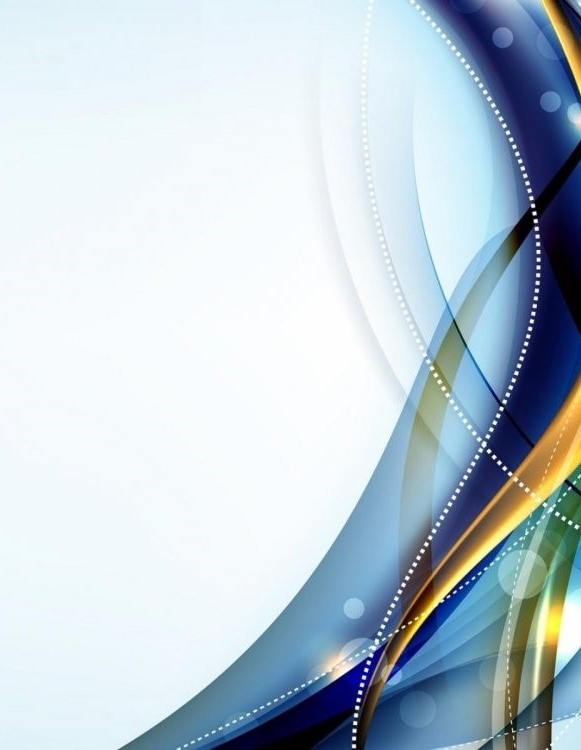 ПОГОДЖЕНОПротокол засідання педагогічної ради Заячківської гімназіївід «30» серпня 2022 № 1  ЗАТВЕРДЖЕНОНаказвід «31» серпня  2022 № 85Заячківської гімназії Христинівської міської ради Черкаської області-ЗМІСТРОЗДІЛ І. Стратегія розвитку закладу освіти на 2022-2027 рр..Місія закладу освіти.Паспорт стратегії розвитку.Обґрунтування необхідності створення Стратегії розвитку.Концепція розвиту закладу на 2022-2027 рр.РОЗДІЛ ІІ. Перспективний план внутрішньошкільного контролю 2. 1. Напрям: Освітнє середовищеПроєкт «Стоп булінг»Проєкт «Обдарована дитина»Напрям: Система оцінювання здобувачів освітиПроєкт «Нова школа – нові можливості»Напрям: Педагогічна діяльність педагогічних працівників Проєкт «Сучасний освітній дизайн» Проєкт «Співпраця ДНЗ  та НУШ: педагогіка партнерства» Проєкт «Плекаємо патріотів України» Проєкт «Добро починається з тебе»Управлінські процесиПроєкт «Ефективне управління – шлях до розвитку закладу освіти»Проєкт «Сучасна матеріально-технічна база – запорука успішного закладу освіти»Проєкт «Сучасний учитель – лідер освіти»Проєкт «Заклад освіти – простір освітніх можливостей»РОЗДІЛ ІІІ. Перспективне планування робота на 2022-2027 рр.3.1. Етапи реалізації Стратегії розвитку закладу.3.2. Мережа класів та контингентів учнів.3.3. Кадровий склад.3.4. Атестація та курсова перепідготовка педагогічних працівників.3.5. План-графік вивчення стану викладання предметів.3.6. Графік вивчення стану формування системи цінностей особистості.3.7. Зміцнення матеріальної бази та планування господарської діяльності.РОЗДІЛ І. Стратегія розвитку ЗАКЛАДУ ОСВІТИ на 2022-2027 рр. Місія закладу освітиБез передбачення і плану в нашій справі працювати неможливо... В. О. СухомлинськийОсновна мета діяльності гімназії – щаслива та успішна дитина. Заклад повинен сприяти розкриттю особистісного потенціалу та індивідуальних талантів. Адже ми повинні поважати особистість у кожній дитині та створити комфортне середовище для гармонійного розвитку – атмосферу знань і можливостей. Це забезпечить повноцінну реалізацію прав громадян на здобуття базової загальної середньої освіти.Програма розвитку гімназії – це симбіоз традицій і новаторства, виховання небайдужих і активних лідерів змін, здатних передбачати і формувати тренди, а, значить, управляти масштабними перетвореннями в нашій країні.Місія закладу – це створення освітнього простору, який максимально розкриє навчальний потенціал учнів. Це шлях, на якому вони стануть незалежними учнями з широким кругозором, навчаться критично мислити та легко вирішувати проблеми, а також  розвиватимуть свої таланти. Саме так вони створюватимуть кращу версію як себе, так і суспільства. Для цього ми забезпечимо довірливе, турботливе й співчутливе середовище, де учні зможуть розвивати морально-етичні духовні якості та вміння розуміти інших.Візія закладу – підготовка учнів до майбутнього, виховання випускників з українським серцем і сучасними навичками, які:самостійно навчаються протягом всього життя;знають свої сильні сторони;гнучкі та легко адаптуються до змін;мислять рефлексивно, творчо та цілісно, вміють вирішувати проблеми та приймати відповідальні рішення з чистим сумлінням заради спільного блага;піклуються про інших;відповідальні громадяни, які діють, керуючись морально-етичними чеснотами;бачать у своїй справі сенс, гідність та покликання, поважають права інших та роблять свій внесок у загальне благо.1.2      Паспорт Стратегії розвитку Обґрунтування необхідності створення Стратегії розвитку закладу освітиПідготовка Стратегії розвитку Заячківської гімназії на 2022-2027 рр. зумовлена якісним оновленням змісту освіти, який полягає в необхідності привести її у відповідність із європейськими стандартами, потребами сучасного життя, запитами суспільства щодо якісної та доступної освіти.Пріоритетними напрямами розвитку освіти є:формування високого рівня інформаційної культури кожного члена суспільства, держави:впровадження сучасних інформаційних технологій в освітній процес.Сучасне суспільство переходить до доби, в якій цивілізація стає інформаційною. З тим нагальною залишається здатність особистості формувати міжособистісні стосунки, вступати в комунікацію, володіти різними соціальними ролями. Проблема активного використання інформаційно-комунікаційних та комунікативних технологій стає все актуальнішою. Максимально повному вирішенню цієї проблеми сприяють доцільні методики оптимального використання сучасних інформаційних та комунікаційних засобів навчання. Формування інформаційно-комунікаційної компетенції учнів, зміст якої є інтегративним, відбувається у результаті застосування під час вивчення всіх  предметів навчального циклу діяльнісного підходу. Навчальними програмами обов’язково передбачається внесок кожного навчального предмета у формуванні зазначеної компетентності. Одночасно обов’язковою умовою використання сучасних педагогічних технологій, методичних заходів є збереження фізичного та психічного здоров’я учнів, формування позитивного ставлення до здорового способу життя.Стратегія розвитку закладу освіти визначає основні шляхи його вдосконалення та сталого розвитку. Вона скеровує педагогів до реалізації ціннісних пріоритетів особистості, задоволення освітніх потреб молоді, створення розвивального середовища, у якому б реалізувалася сучасна модель випускника, особистості, що володіє технологіями усного та письмового спілкування  мовами, комп’ютерними технологіями.Ідеться про створення такого середовища в закладі, яке б плекало творчу особистість, створювало умови для повноцінного інтелектуального, творчого, морального, фізичного розвитку дитини, вироблення сучасної моделі випускника закладу освіти, спроможного реалізувати власний позитивний потенціал.Стратегія розвитку школи спрямована в площину цінностей особистісного розвитку, варіативності й відкритості освітньої системи закладу, зумовлює модернізацію чинників, які впливають на якість освітнього процесу, змісту освіти, форм і методів навчання й виховання, системи контролю й оцінювання, управлінських рішень, взаємовідповідальності всіх учасників освітнього процесу.Стратегія розвитку є комплексом науково-методичних, матеріально-технічних та управлінських проектів із визначенням шляхів їх реалізації. У ній максимально враховані потреби педагогічного, учнівського та батьківського колективів закладу.Проєкти, з яких складається Програма, допоможуть вирішити такі завдання:Організація методичної та виховної роботи  відповідно вимогам нового Державного стандарту.Створення умов виховання та навчання здобувачів освіти, які забезпечують збереження фізичного та психічного здоров’я.Організація громадсько-патріотичного виховання учасників освітнього процесу.Організація роботи з обдарованими.Професійний розвиток педагогічних кадрів,  спонукання до творчої педагогічної діяльності.Забезпечення, оптимізація та покращення матеріально-технічної бази.Комп’ютеризація та інформатизація закладу.Моніторингове дослідження рівня навчальних досягнень здобувачів освіти.Основними результатами Стратегії розвитку  будуть удосконалення й модернізація сучасного освітнього середовища закладу, побудована дієва внутрішня система забезпечення якості освіти , системні позитивні зміни, зростання позитивного іміджу гімназії.Стратегія розвитку дає можливість виробити стратегічні та пріоритетні напрями діяльності закладу освіти на найближчі 5 років (2022-2027 рр.). Стратегія розвитку Заячківської гімназії на 2022-2027 н. р.І. Загальні положенняПріоритетним напрямком сучасної освітньої системи України, що підтверджено сучасними Державними законами та нормативними документами, є доступ до якісної освіти, до найкращих світових здобутків в освітній галузі.Новий Державний стандарт початкової освіти, базової  загальної середньої освіти орієнтує педагогів на перехід від декларування переваг особистісної моделі до її практичного впровадження. Визначено вимоги до навчальних досягнень здобувачів освіти, які відповідають змісту і структурі предметних компетентностей (учень знає, розуміє, застосовує, аналізує, виявляє ставлення, оцінює, тощо). Разом із предметною підготовкою  за роки здобуття загальної середньої освіти здобувачі освіти мають оволодіти ключовими компетентностями, до яких, згідно з міжнародними домовленостями, віднесено:  уміння вчитися, спілкуватися державною, рідною та іноземними мовами;математична і базова компетентності в галузі природознавства і техніки;інформаційно-комунікаційна;соціальна і громадянська;загальнокультурна;підприємницька;здоров’язберігаюча.Державний стандарт ґрунтується на засадах особистісно-орієнтованого, компетентнісного та діяльнісного підходів. Діяльнісний підхід спрямований на розвиток умінь і навичок здобувачів освіти, застосування здобутих знань у практичній ситуації, пошук шляхів інтеграції до соціокультурного та природного середовища. Тому школа – це сучасний заклад освіти, який задовольняє пізнавальні інтереси дитини, плекає творчу особистість, створює умови для повноцінного інтелектуального, творчого, морального, фізичного розвитку дитини, примноження культури й духовності в усій різноманітності національних та світових зразків, тобто школа самореалізації особистості, школа життєтворчості.Основна мета діяльності закладу освіти – це безперервний процес підвищення ефективності освітнього процесу з одночасним урахуванням потреб суспільства, потреб особистості здобувача освіти. Цьому сприяє застосування новітніх досягнень педагогів та психології, використання інноваційних технологій навчання, комп’ютеризація освітнього процесу.Освітній процес закладу освіти спрямований на формування у випускника якостей, необхідних для життєвого та професійного самовизначення:Орієнтації у сучасних реаліях і підготовленості до майбутнього життя.Здатність до самовизначення, саморозвитку, самоосвіти.Вільне володіння  іноземними мовами.Наявність життєвого досвіду спілкування, роботи в колективі, під керівництвом, самостійно, з літературою, з електронними носіями інформації.Високий рівень освіченості, культури, здатність до творчої праці, професійного розвитку, застосування комунікативних компетенцій, упровадження у своїй діяльності засобів ІКТ.Вільне володіння комп’ютером, високий рівень культури користування інформаційно-комунікаційними технологіями (ІКТ).Готовність до вибору професії відповідно до своїх здібностей та можливостей, потреб ринку праці.Сформовані трудова та моральна життєва мотивація, активна громадянська і професійна позиції. Розвинуті комунікативні здібності зумовлюють досягнення життєвого успіху, позитивного соціального іміджу особистості у сучасному суспільстві. Тому розвиток та практичне застосування саме комунікативних та інформаційно-комунікаційних компетенцій здобувачів освіти в умовах особистісно-зорієнтованого і діяльнісного підходів є ключовими положеннями концепції закладу освіти.Варто зазначити, що у сучасних умовах міжособистісна комунікація є не лише умовою соціального буття людини, але і найважливішою складовою професійної діяльності фахівця. У цих умовах кваліфікованість та успішність виконання професійних завдань залежить від якості взаємодії з людьми в конкретних соціокультурних та професійних ситуаціях.Комунікативна компетентність – здатність особистості застосовувати у конкретному виді спілкування знання мови, способи взаємодії з людьми, які оточують її та перебувають на відстані, навички роботи у групі, володіння різними соціальними ролями. Складовими комунікативної компетентності є комунікативні здібності, комунікативні вміння, комунікативні знання.Комунікативно-особистісний потенціал є інтегруючим компонентом соціального інтелекту як складового потенціалу особистості, що визначається її можливостями у сфері міжособистісної взаємодії, які реалізуються за наявності у людини комунікативних здібностей, умінь та навичок. Під соціальним інтелектом мають на увазі здатність людини розуміти не лише саму себе, а й інші взаємовідносини і прогнозувати міжособистісні події. Комунікативна культура розглядається як сукупність знань, умінь, навичок забезпечення взаємодії людей у конкретній соціокультурній ситуації, сформованість певних здібностей. Комунікативна компетентність є рівнем комунікативної культури, що забезпечує результативність поведінки в певних умовах. А тому одним із пріоритетних завдань сучасної школи є розвиток саме комунікативних компетентностей здобувачів освіти, у тому числі:толерантність;висока комунікативність;творча активність.Сучасний світ – світ інформаційних технологій, доступ до скарбниць науки нам дарують засоби масових комунікацій, зокрема підключення до мережі Internеt:доступ до бібліотечних матеріалів;користування різноманітними навчальними програмами;участь у оффлайнових та онлайнових семінарах, курсах, конференціях;дистанційне навчання;створення власних презентацій;віртуальні екскурсії музеями і виставочними залами;можливість інтерактивного спілкування з жителями будь-якого куточка планети;ефективна обробка та збереження інформації та інше.Можливість засобів ІКТ безмежні, тому однією із першочергових задач закладу освіти є підготовка здобувачів освіти до життя та діяльності в умовах інформаційного суспільства,  сформувати у них навички самостійного пошуку, оцінювання та систематизації інформації, культури спілкування та безпечного користування Інтернетом.Разом з тим успішній діяльності сучасного закладу освіти сприяє інформатизація самого освітнього процесу та управління закладом.Актуальність проблеми впровадження інформаційних технологій в управлінську діяльність та освітній процес зумовлена деякими суперечностями:між підвищенням вимог до якості професійної діяльності освітян у галузі інформаційних технологій і недостатня підготовленість педагогічних кадрів; між існуючими теоретичними передумовами інформатизації освіти та недостатньою розробленістю науково-методичних і практичних аспектів підвищення кваліфікації педагогів із проблеми інформаційних технологій навчання та інформатизації управління закладом освіти;проблема матеріально-технічного оснащення навчальних кабінетів засобами ІКТ.Інформатизація управлінської діяльності спрямована на автоматизацію роботи, вдосконалення єдиного інформаційного освітнього простору закладу, оперативне одержання необхідної інформації, ефективне використання комп’ютерної та телекомунікаційної техніки, що має на меті досягнення ефективного управління якістю педагогічного процесу.ІІ. Мета та завданняМета: створення умов для цілісної системи розвитку комунікативної та комунікаційної культури учасників освітнього процесу, розвитку творчої особистості здобувача освіти і педагога.На реалізацію основної мети спрямовані основні завдання діяльності:забезпечення реалізації права громадян на здобуття базової загальної середньої освіти відповідно до Освітньої програми;розвиток здібностей та обдарувань здобувачів освіти, їх наукового світогляду;внутрішня система забезпечення якості освіти у закладі;впровадження сучасних інформаційно-комунікаційних та комунікативних технологій в освітньому процесі та в управлінській діяльності закладу;створення та вдосконалення єдиного інформаційного простору закладу та інтеграція його в систему відкритої освіти;забезпечення мультимедійного супроводу навчальних занять інформаційно-бібліотечного центру (відео-, медіатека);впровадження в освітній процес новітніх інформаційних технологій навчання;впровадження засобів ІКТ у вивчення іноземної мови;введення в практику роботи вчителів методу проєктів, як однієї з компетентнісно-зорієнтованих технологій навчання та виховання;впровадження заходів у навчальній та виховній діяльності, спрямованих на розвиток письмової та усної комунікації, навичок роботи в групі, самопрезентації учнів; запровадження в освітній процес здоров’язберігаючих технологій, створення безпечних умов навчання та виховання дітей;створення освітнього середовища, що сприятиме прагненню здобувачів освіти до самопізнання, самоаналізу, саморозвитку;підготовка до майбутньої професійної діяльності, яка має на меті допомогти здобувачам освіти, виходячи з їхніх природних здібностей та суспільних потреб, обрати професію.Основними очікуваними результатами вирішення цих завдань є:формування культури спілкування та інформаційної культури учасників освітнього процесу;постійне поновлення та впорядкування інформаційних баз даних;автоматизація збору даних і статистичних звітів, що періодично формуються за визначеними формами;можливість надання в оперативному режимі аналітичним службам, керівникам та іншим суб’єктам педагогічного процесу інформації про стан та тенденції розвитку того або іншого напряму діяльності для прогнозування та прийняття управлінського рішення;мотиваційний аспект набуття знань здобувачами освіти;розвиток комунікативної активності здобувачів освіти;формування у здобувачів освіти навичок ефективного спілкування;продовження в закладі вивчення  іноземної мови: англійська;створення керівниками предметних методичних об’єднань;формування у здобувачів освіти культури збереження і зміцнення свого здоров’я;створення безпечного толерантного освітнього середовища;формування системи моніторингу освітнього процесу з метою аналізу стану та динаміки розвитку закладу освіти;поновлення засобів ІКТ в навчальних кабінетах закладу, оснащення сучасними навчальними та управлінськими комп’ютерами;сформувати інформаційну культуру учасників освітнього процесу;підняти освітній процес в закладі освіти на новий якісний рівень.ІІІ. Принципи функціонування гімназіїДіяльність гімназії базується на принципах гуманізму, демократизму, незалежності від політичних, громадських і релігійних організацій та об’єднань, взаємозв’язку розумового, морального, фізичного й естетичного виховання, органічного поєднання загальнолюдських духовних цінностей із національною історією і культурою, науковості, розвивального характеру навчання та його індивідуалізації, широкого застосування новітніх інформаційних технологій, педагогіки партнерства.Демократизація. Передбачає автономію (самостійність) закладу у вирішенні основних питань змісту її діяльності, розвитку різноманітних форм співпраці й партнерства, установлення довір’я між учасниками педагогічної діяльності.Науковість. Передбачає наукове обґрунтування форм, методів і змісту навчання, здійснення завдань з урахуванням результатів наукових досліджень у педагогіці, психології та інших науках.Гуманізація та гуманітаризація. Визначають завдання збереження й відновлення екології людини: її тілесного й духовного здоров’я, сенсу життя, особистої свободи, моральності, щастя, усебічного розвитку, прояву здібностей, обдарувань, талантів.Культуровідповідність. Забезпечує збереження, передачу, відновлення й розвиток української національної культури та культури народів світу засобами освіти; орієнтує освіту на виховання людини культури шляхом інтеграції освіти в культуру й, навпаки, культури – в освіту.Соціалізація. Полягає в забезпеченні оптимальних умов для засвоєння й відтворення особистістю соціального досвіду, що свідчить про нормальне, безболісне входження людини в життя суспільства: закладення в освіту механізмів адаптації, життєтворчості, рефлексії, виживання, збереження індивідуальності кожної дитини.  Неперервність, наступність та інтеграція. Забезпечують єдність усіх ланок освіти (від дошкільної до вищої), взаємодію гімназії з іншими закладами освіти й організаціями на основі співдружності, спрямованої на поглиблення, конкретизацію освітнього процесу, його наступність і цілісність; набуття освіти впродовж усього життя за умови інтеграції та поглиблення набутих раніше знань.Варіативність. Передбачає широкий вибір форм і засобів освіти й виховання як у навчальний, так і позанавчальний час для задоволення духовних запитів дитини, її пізнавальних та інтелектуальних можливостей, інтересів; розвиток факультативних курсів, гуртків.Індивідуалізація. Забезпечує розвиток здібностей особистості до самопізнання, саморегуляції, самоконтролю, самоорганізації.Природовідповідність. Полягає в забезпеченні фізичного розвитку дитини, збереженні її здоров’я; особлива увага звертається на розвиток природних потреб, здібностей, виховання її екологічної свідомості.Гармонізація родинної й шкільної освіти. Передбачає створення умов, за яких батьки виступають як перші вчителі й партнери; тісна співпраця з батьками для досягнення спільних цілей розвитку кожної дитини. IV. Зміст діяльностіГоловна мета, завдання й принципи діяльності закладу зумовлюють необхідність модернізації змісту, методів і форм освітнього процесу.Загальними засадами визначення нового змісту освіти є гуманізація, диференціація, інтеграція, науковість, широке застосування новітніх інформаційних технологій, педагогіки партнерства.Заклад освіти працює відповідно до плану роботи гімназії.Основним документом, що регулює освітній процес, є освітня програма, частиною якої є робочий навчальний план, який складається на основі затверджених Міністерством освіти і науки України типових навчальних планів загальноосвітніх шкіл з українською мовою навчання.Індивідуалізація та диференціація навчання в школі забезпечується реалізацією інваріантної та варіативної частин навчального плану. Відповідно до нього, педагогічні працівники самостійно добирають навчальні програми, підручники, що допущені Міністерством освіти і науки України, науково-методичну літературу, навчально-наочні посібники, обладнання, форми, методи й засоби навчання.В основу змісту діяльності закладу покладено систему наук, які дозволяють формувати в учнів сприймання світу як єдиного цілого, розкривати роль кожної науки в розвитку світової культури й суспільства.Організація освітнього процесу закладу базується на основі науково обґрунтованого вибору педагогічними працівниками програм, методів, форм і засобів навчання й виховання.Поряд із традиційними застосовуються інноваційні технології навчання, які роблять урок цікавим, змістовним, творчим, розвивальним, ведеться самостійна робота здобувачів освіти.Важливим складником змісту освіти мають стати новітні інформаційні технології навчання, які б забезпечили поряд із комп’ютерною грамотністю високу інформаційну культуру людини в сучасному суспільстві.Гімназія через педагогічну раду закладу визначає і впроваджує варіативний компонент освіти,  педагоги обирають ефективні форми й методи навчання та виховання, а також визначають зміст освіти відповідно до чинних варіантів програм.Напрям діяльності гімназії у інформатизації освітнього процесу передбачає розробку та апробацію різних методик вивчення та застосування комп’ютерних засобів навчання в процесі вивчення навчальних предметів відповідно до виду навчальної діяльності. Напрям діяльності  з інформатизації управлінської діяльності є логічним провадженням роботи адміністрації  з використання створеного у закладі освіти автоматизованого робочого місця директора,  заступника із навчально-виховної роботи, педагога-організатора і передбачає визначення інших доцільних для автоматизації напрямів управлінської діяльності з метою  апробації існуючого програмного забезпечення. У цьому напрямі діяльності буде здійснюватися постійне поновлення та своєчасний контроль за даними баз даних сайту школи, що дозволить створення розгалуженого інформаційного простору закладу освіти.Основний зміст діяльності:   модернізація автоматизованого робочого місця адміністрації ;апробація та розробка рекомендацій щодо впровадження програм для ефективного управління освітнім процесом;задоволення інформаційних потреб учасників освітнього процесу, а також визначення прав, обов’язків та відповідальності між учасниками процесу збору, обробки й подання даних на всіх рівнях;застосування мультимедійних засобів навчання в процесі вивчення навчальних предметів;розробка технологій створення медіатек та їх використання для проведення навчальних, виховних занять;дієва внутрішня система забезпечення якості освіти ;апробація методів використання можливостей мережі Internet у навчальній діяльності, пошуку інформації;апробація методів дистанційного навчання здобувачів освіти та педагогів.напрям діяльності з розвитку комунікативної компетентності учасників освітнього процесу передбачає запровадження та використання у навчальній діяльності інноваційних технологій з метою розвитку наступних складових комунікативної компетентності:орієнтованість у різноманітних ситуаціях спілкування, яка заснована на знаннях мови та життєвому досвіді;спроможність ефективно взаємодіяти з оточенням завдяки розумінню себе й інших у різних умовах соціального середовища;готовність і уміння будувати контакт з людьми;внутрішні засоби регуляції комунікативних дій;знання, уміння і навички спілкування іноземною мовою.Структура навчального року та режим роботи гімназіїСтруктура навчального року затверджується на засіданні педагогічної ради . Режим роботи  визначається на основі нормативно-правових актів та за погодженням із територіальними установами Держспоживслужби.В гімназії організовано навчання за інституційною (денне) формою. Навчання здійснюється в одну зміну для денної форми навчання. V. Основні шляхи реалізації Стратегії розвиткуНормативні документи, що забезпечують умови діяльності закладу, визначений обсяг навчального матеріалу; кількість теоретичних, практичних і самостійних занять залежно від форм навчання; критерії оцінювання навчальних досягнень учнів; норми матеріально-технічного й фінансового забезпечення, норми фізичного та психологічного навантаження учасників освітнього процесу.Науково-методичне забезпеченняРозробка теоретико-методологічних аспектів освіти в закладі, застосування спеціальних психолого-педагогічних технологій; упровадження нових форм організації та управління освітнім процесом.Розробка науково-методичного забезпечення підготовки педагогічних працівників.Програмно-методичне забезпечення освітнього процесу.Співпраця з науковими установами, навчальними закладами різних рівнів акредитації, державними та громадськими організаціями.Розробка програмно-методичного забезпечення підготовки батьків.Висвітлення проблем та напрацювань узасобах масової інформації.Робота навчального закладу спрямовується на розробку навчально-методичного забезпечення таких структурних одиниць:автоматизоване робоче місце директора та його заступника;інформаційно-бібліотечний центр (медіатека);технічне оснащення засобами ІКТ навчальних кабінетів.Розробка навчально-методичного забезпечення передбачає вирішення таких питань функціонування:створення типового набору прикладних програм комп’ютерної підготовки вивчення навчальних предметів;розробка напрямів застосування комп’ютерної техніки для реалізації навчальних планів;раціональне використання комп’ютерного класу.Діяльність закладу спрямована на:Підвищення кваліфікації педагогів спрямовано на відпрацювання вмінь:використання спеціальних програмних продуктів для проведення діагностичного й підсумкового тестування здобувачів освіти;використання прикладних програмних продуктів та електронних підручників в освітньому процесі;використання в освітній практиці мультимедійного забезпечення,  навчальних електронних матеріалів та інформації із мережі Інтернет;розвиток комунікативної компетентності;використання інтерактивних технологій навчання та виховання учнів.Співпрацю з науковими установами, навчальними закладу різних рівнів акредитації, державними, громадськими організаціями.Висвітлення проблем та напрацювань у фахових виданнях, засобах масової інформації.Заячківська гімназія реалізує освітні програми на І, ІІ рівнях загальної середньої освіти.VI. Управління навчальним закладомУправління навчальним закладом здійснюється його засновником через відділ освіти,культури молоді та спорту Христинівської міської ради в межах повноважень, визначених Конституцією України, законами України «Про освіту», Статутом закладу.Безпосереднє керівництво здійснюється директором.Управління освітнім процесом у закладі базується на принципах творчого підходу, ініціативи і співпраці всіх суб’єктів управлінської системи, плановості, демократизації, гуманізації, наукової організації праці, психологічного забезпечення.Застосовуються нові управлінські технології, які базуються на законах менеджменту.В основу соціально-педагогічної системи покладено корпоративний стиль управління. У закладі діють органи громадського самоврядування: загальні збори, педагогічна рада школи, громадська організація батьків, учнівське самоврядування «Лідер».Основними функціями управління закладом є:інформаційно-аналітична;мотиваційно-цільова;планово-прогностична;організаційно-виконавча;контрольно-діагностична;регуляційно-корекційна.Міжнародні зв’язкиМіжнародна співпраця має на меті вивчення сучасних зарубіжних технологій освіти, широку участь педпрацівників та учнів у міжнародних заходах (конференціях, семінарах, конкурсах тощо).РОЗДІЛ ІІ. ПЕРСПЕКТИВНИЙ ПЛАН ВНУТРІШКІЛЬНОГО КОНТРОЛЮ НА 2022-2027 РОКИ2.1. Напрям:   ОСВІТНЄ СЕРЕДОВИЩЕ2.1.1. ПРОЄКТ «СТОП БУЛІНГ»Проєкт «Стоп булінг» – попередження і профілактика випадків цькування серед дітей у школах, популяризація дружби, підтримки і взаємодопомоги у колективі.Мета проєкту:- визначити причини виникнення булінгу, впливу цього явища на окрему особистість і учнівський колектив в цілому;опрацювати практичні методи виявлення постраждалих та булерів,                методами профілактики і втручання;ознайомити учнів з небезпечними наслідками цього явища;довести, що того, хто може	отримати	і	надати допомогу жертвам насилля поважають у суспільстві;привернути увагу суспільства до цієї проблеми;навчити учнів робити вільний вибір при повній поінформованості;надати	учням	можливість	продемонструвати	власні здібності     переконувати;розвивати життєві компетенції учнів;популяризувати ідеї проекту серед учнів, батьків та громадськості.Завдання проєкту:превенція негативних явищ серед підлітків.пропагування здорового способу життя серед підлітків.попередження ускладнення уже наявних проблем.створення сприятливих соціально-педагогічних умов, за яких підлітки можуть  усвідомити важливість збереження позитивного мікроклімату в гімназії.Шляхи реалізації проєкту: Очікувані результати:збільшення	кількості	підлітків,	охоплених	програмою профілактики                                  булінгу;розробка	та	впровадження	ефективних	форм	та	методів роботи	з  підлітками у сфері превенції негативних явищ;збільшення кількості підлітків, які ведуть здоровий та активний спосіб життя.2.1.2. Проєкт «Обдарована дитина»Мета проєкту: створення оптимальних умов для виявлення, розвитку і реалізації потенційних можливостей обдарованих дітей у всіх напрямках: інтелектуальному, творчому, спортивному, естетичному.Шляхи реалізації проєкту:Очікувані результати:- формування банку даних із різноманітних напрямків роботи з обдарованими дітьми;- створення системи виявлення та розвитку обдарованих і талановитих дітей;- створення умов для їх самореалізації через надання якісних освітніх послуг, особистісно-орієнтований освітній процес, доступ до сучасних і традиційних інформаційних ресурсів;- значні досягнення у предметних олімпіадах, конкурсах, турнірах районного, обласного, Всеукраїнського рівнів.2.2. Напрям:   Система оцінювання здобувачів освітиНапрям: Педагогічна діяльність педагогічних працівників2.3.1. Проєкт «Сучасний освітній дизайн»Мета проєкту: підвищення рівня майстерності вчителів, спрямування їхньої роботи на реалізацію творчого потенціалу, пошук ефективних шляхів застосування результатів досліджень, формування позитивного іміджу школи.Завдання проєкту:оновлення змісту навчання та побудова його на концептуальній основі новаторських освітніх технологій;розвиток системи забезпечення якості освітніх послуг;підвищення ефективності управління якістю освіти навчального-виховного комплексу;підвищення конкурентноздатності закладу в соціумі громади;пошук та розробка ефективних методів навчання і виховання учнів, управління навчальним процесом та професійним розвитком педагогів;упровадження нових та модернізованих форм та методів управлінської діяльності.Шляхи реалізації проєкту:Очікувані результати:інноваційна діяльність закладу спрямована на формування творчої особистості здобувачів освіти на основі зростання професіоналізму вчителя у застосуванні інноваційних технологій навчання;узагальнення основних шляхів, форм, засобів та умов, які забезпечують якісну організацію освітнього процесу;відкритість закладу до нововведень в умовах динамічного розвитку освіти;ефективна організація науково-методичних структур колегіального управління;запровадження інноваційної діяльності в роботі педагогів, адміністрації закладу;удосконалення рівня освітніх послуг;створити у педагогічному колективі власну модель інноваційного розвитку;забезпечити розвиток інноваційної взаємодії та інтерпретацію закладу в світовий сучасний інформаційних простір.2.3.2. Проєкт «Співпраця ДНЗ  та НУШ: педагогіка партнерства»Мета проєкту: створення умов для формування у дітей старшого дошкільного віку «дошкільної зрілості», як підґрунтя готовності дітей старшого дошкільного віку до шкільного життя; реалізація спільних планів, заходів щодо забезпечення наступності між  ДНЗ «Дзвіночок»  та Заячківською гімназією; оновлення  предметно-розвивального середовища в старших групах ДНЗ та гімназії; реалізація інтерактивних форм взаємодії з батьками й громадськістю.Завдання проєкту:організувати освітній процес з урахуванням індивідуальних вікових і психологічних особливостей кожної дитини;створити предметно-розвивальне середовище для ознайомлення дітей з гімназією;виявити у дітей старшого дошкільного віку сформованість навчальних навичок та вмінь, оцінити їх емоційне ставлення до майбутнього процесу навчання;створювати умови для активної співпраці з дітьми, спрямованої на всебічний розвиток дитини;забезпечувати умови безболісної адаптації першокласника;створити психологічний комфорт під час перебування дитини в  освітньому закладі, передумов для кращого входження в повноцінну освітню діяльність;створити умови для підвищення особистісної компетенції батьків у питанні формування у дітей позитивної мотиваційної готовності до шкільного життя; залучити батьків взяти участь у проєкті;надання допомоги сім’ї в новій ситуації, що виникає при підготовці до навчання в гімназії і при вступі дитини до неї.Шляхи реалізації проєкту: Очікувані результати:поєднання дошкільної та початкової ланки освіти; забезпечення зв’язку вихованців і педагогів закладу дошкільної освіти  та гімназії; реалізація практики взаємовідвідування старшими дошкільниками сумісних занять, виховних заходів із закладом освіти; встановлення тісного взаємозв’язку між ДНЗ, гімназією та батьками; розкриття  творчих здібностей учасників проєкту.2.3.3. Проєкт «Плекаємо патріотів України»Мета проєкту: сприяти вихованню у молодого покоління національно-патріотичних почуттів; поглибити знання вихованців з історії української державності й громадянства, культури народу, його традицій; формувати повагу до культурного та історичного минулого України, високий рівень національної, правової свідомості і самосвідомості, громадянської, соціальної відповідальності, готовності працювати в ім’я розквіту України, усвідомлення необхідності досконалого знання державної мови; розвивати інтелектуальні, духовні, трудові, художньо-естетичні риси, розумні потреби та установки, ініціативність, творчі здібності й таланти вихованців; виховувати високі моральні якості особистості; стимулювати постійне зростання вихованців як особистостей, прагнення до самовираження, самореалізації та самоствердження, активної діяльності; здатність до виконання громадянського обов’язку; забезпечення створення умов для інтелектуального, культурного та фізичного розвитку.Завдання проекту:підвищити статус патріотичного виховання в українському суспільстві загалом та гімназії зокрема;зорієнтувати виховну систему школи на визнання пріоритету патріотичного виховання особистості;виявлення рівня сформованості в вихованців патріотичних і громадянських якостей;розвиток інтелектуальної, емоційно-почуттєвої та вольової сфери особистості;впровадження активних форм, методів і видів виховної діяльності;інформувати всіх учасників освітнього процесу про досягнення і нововведення у сфері національно- патріотичного виховання;активізувати роботу педагогічного та учнівського колективу, органів учнівського самоврядування, батьківської громадськості з питань національно - патріотичного виховання;активізувати форми масової національно- патріотичної діяльності (пошукова робота, тематичні заходи, пов’язані із знаменними та пам’ятними датами);вивчати та популяризувати серед освітянського загалу передовий педагогічний досвід з питань формування громадянина- патріота України.Шляхи реалізації проєкту:Очікувані результати:сформованість у вихованців високих моральних цінностей, патріотизму, етнічної та національної свідомості, любові до рідної землі, родини, народу, бажання сприяти історико-культурному розвитку України;виховання дисциплінованості, сумлінності та чесності, поваги до Конституції України, Законів України, державної символіки;формування здорового способу життя, прагнення фізичного саморозвитку, сприяння протидії негативним впливам і явищам, які існують у сучасному суспільстві;забезпечення єдності навчання, виховання і психологічної підготовки учнів до захисту Батьківщини;вироблення єдиних поглядів на проблему виховання громадянина, патріота;формування компетентної особистості, орієнтованої на загальнонародні традиції, з усвідомленою громадянською позицією;залучення до співпраці щодо реалізації проекту батьківський комітет, громадськість міста, позашкільні установи.2.3.4. Проєкт «Добро починається з тебе»Мета проєкту:  виховувати у молодого покоління бажання творити добро; формувати навички самостійно приймати рішення; розвивати в учнів особистісні  риси доброти, людяності, толерантності, співчуття, уміння терпляче, і з розумінням ставитись до оточуючих; сприяти формуванню у дітей, підлітків та молоді вміння та бажання відчувати чужий біль, не бути байдужим до тих, хто потребує уваги й підтримки.Шляхи реалізації проєкту:Очікувані результати: набуття учнями  соціального  досвіду в об’єднанні зусиль  учнівського самоврядування  у практичній діяльності й спілкуванні; отримання можливості  для кожного учасника проєкту  відчути себе причетним до розв’язання загальної важливої проблеми, навчитись  ставити й вирішувати завдання, оцінювати власну діяльність та вміння брати на себе відповідальність; сприяти  добровільному вияву милосердя, співчуття, благодійності;надання реальної допомоги людям, які її потребують.Напрям: Управлінські процесиПРОЄКТ «ЕФЕКТИВНЕ УПРАВЛІННЯ– ШЛЯХ ДО РОЗВИТКУ ЗАКЛАДУ ОСВІТИ»Основними напрямами інноваційної управлінської діяльності є:концептуальність управління, його інтенсифікація;адаптивність управління;відповідність місії закладу і функцій управління;інформаційне забезпечення процесу управління;дослідження динаміки розвитку навчального закладу з усіх напрямків діяльності на основі моніторингових процедур;реалізація принципів особистісно зорієнтованого управління школою;демократизація	управління.Щоб бути ефективним, управління закладом освіти має спиратись на сучасні наукові підходи, перспективний педагогічний досвід. Сучасна наука пропонує філософські моделі управління, які ґрунтуються на теорії управління людськими ресурсами.Показники управління освітнім процесом:Рівень управління процесом створення належних навчально-матеріальних, навчально-методичних, санітарно-гігієнічних умов навчання та виховання школярів.Організаційна робота з комплектування класів.Рівень управлінської діяльності з охоплення дітей і підлітків якісною  освітою.Рівень керівництва роботою з підвищення ефективності та результативності навчально-виховної роботи, підвищення інтересу учнів до навчання.Рівень керівництва роботою з обдарованими дітьми.Управління виховною роботою.Рівень управління роботою з фізичного розвитку школярів.Якість ведення документації з навчально-виховної роботи.Рівень аналізу результативності освітнього процесу в динаміці.Мета проєкту:- підготувати модель ефективного управління	розвитком закладу освіти з урахуванням вимог часу;- удосокналити форми внутрішньошкільного контролю з метою збору об’єктивної  інформаціїЗавдання проєкту:Спрямувати педагогічний колектив на розвиток закладу;Уникати стереотипів під час управління навчальним закладом, під час освітнього процесу;Упровадити систему адаптивно-громадської моделі управління;Удосконалити	зворотній	зв'язок	щодо	контролю	за	виконанням  управлінських рішень.Шляхи реалізації проєкту:Очікувані результати:розвиток закладу;підвищення якості освітніх послуг.ПРОЄКТ «СУЧАСНА МАТЕРІАЛЬНО-ТЕХНІЧНА БАЗА – ЗАПОРУКА УСПІШНОГО ЗАКЛАДУ ОСВІТИ»Мета проєкту: забезпечення у закладі належних умов для навчання й виховання відповідно до сучасних санітарно-гігієнічних, матеріально-технічних і педагогічних вимог, вимог універсального дизайну.Завдання проєкту:продовжити проведення енергозберігаючих заходів щодо заміни освітлення,  реконструкції опалювальної системи;поліпшити умови експлуатації та утримання будівлі закладу;привести	до	належного	стану	 укриття, забезпечити його експлуатацію та                     збереження;поліпшити умови експлуатації й утримання приміщень закладу;забезпечити навчальні кабінети сучасними меблями відповідно до санітарно- гігієнічних та естетичних вимог, створити сприятливі й комфортні умови для організації освітнього процесу.Пріоритети проєкту:виконання заходів щодо модернізації матеріально-технічної й навчально-інформаційної бази закладу.Вирішення завдань проєкту забезпечуватиметься шляхом: ремонту приміщень, водоканалізаційних мереж та опалення;модернізації матеріально-технічного забезпечення закладу;оснащення закладу навчально-комп’ютерним класом;підвищення якості надання освітніх послуг.Очікувані результати:Створення безпечних і комфортних умов навчання та життєдіяльності закладу відповідно до сучасних санітарно-гігієнічних та інженерно-технічних вимог.Оновлення навчальної та матеріально-технічної баз закладу.Забезпечення дотримання критеріїв доступності закладу щодо:доступності прилеглої території до будівлі закладу;безбар’єрного входу та безперешкодного руху в приміщеннях;доступності до дверних і відкритих прорізів;пристосованості для використання санвузлів, місць відпочинку та усіх без винятку приміщень у закладі;піклування про безпечне перебування в закладі дитини-інваліда, особливо під час відвідування нею майстерні, спортивної зали тощо, з метою запобігання її травмування.ПРОЄКТ «СУЧАСНИЙ УЧИТЕЛЬ – ЛІДЕР ОСВІТИ»В основу компетентісного підходу (як нової освітньої парадигми) не можуть бути покладені знання, вміння та навички. У сучасному змісті освіти вони розглядаються не як мета та основа освіти, а як засіб, матеріал моделювання знання, необхідного завтра. Таким чином, знання, вміння та навички стають допоміжним компонентом змісту освіти, інструментом досягнення освітніх цілей та завдань.Успіх інноваційних змін, у першу чергу залежить від учителя, його творчого потенціалу, готовності до безперервної самоосвіти, здібності до гнучкого соціально-педагогічного мислення, гуманістичної спрямованості особистості.Важливу роль у забезпеченні позитивних змін в системі освіти має вирішити удосконалення професійної компетентності педагогічних кадрів та підвищення їх наукового і загальнокультурного рівня.Завдання проєкту:забезпечити навчальний заклад кадрами відповідно до освітніх потреб;створити умови для творчого розвитку професійної компетентності;забезпечити сприятливий моральний мікроклімат у колективі.Задачі проєкту:забезпечити якісну освіту через висококваліфікованих працівників;реалізувати творчий потенціал педагогічних працівників;формувати позитивну мотивацію	до знань	в здобувачів освіти через  впровадження педагогами інноваційних форм і методів навчання;забезпечити	використання	інформаційно-комунікативних	технологій	у освітній процес з метою формування інформаційної компетентності.Шляхи реалізації проєкту:Очікувані результати:висококваліфіковані педагогічні працівники, які беруть активну участь у фахових конкурсах, методичних заходах;викладання	навчальних дисциплін учителями відповідно до фаху за  дипломом;володіння	інформаційно-комунікативними	технологіями,	висвітлення  досягнень в мережі Інтернет, створення власних сайтів;використання інноваційних форм роботи, які є запорукою ефективності  освітнього процесу;взаємозв’язок з вищими навчальними закладами, сприяння ефективній профорієнтаційній роботі, реалізація кадрової політики в повному обсязі.ПРОЄКТ «ЗАКЛАД ОСВІТИ – ПРОСТІР ОСВІТНІХ МОЖЛИВОСТЕЙ»Реформування системи освіти потребує постійного оновлення технологій та їх прискореного впровадження для швидкої адаптації до політичних, економічних і технологічних змін у світі.В умовах становлення і розвитку високотехнологічного інформаційного суспільства в Україні виникає необхідність підвищення якості та пріоритетності шкільної природничо-математичної освіти, включення предметів цього циклу до навчальних планів усіх рівнів освіти.Мета проєкту: підвищення рівня майстерності вчителів, спрямування їхньої  роботи на реалізацію творчого потенціалу, пошук ефективних шляхів застосування результатів досліджень.Завдання проєкту:удосконалення форм і методів навчання, побудова освітнього процесу на                                                                  засадах новаторських освітніх технологій;розвиток системи забезпечення якості освітніх послуг;підвищення ефективності управління якістю освіти у закладі;підвищення конкурентоздатності закладу у соціумі села;пошук та розробка ефективних методів навчання і виховання учнів;управління освітнім процесом та професійним розвитком педагогів;упровадження нових та модернізованих форм і методів управлінської  діяльності.Шляхи реалізації проєкту:Очікувані результати:узагальнення основних шляхів, форм, засобів та умов, які забезпечують якісну організацію освітнього процесу;відкритість закладу до нововведень в умовах динамічного розвитку освіти;запровадження інноваційної діяльності в роботі педагогів, адміністрації       закладу;удосконалення рівня освітніх послуг;створення в педагогічному колективі власної моделі інноваційного розвитку;забезпечення розвитку інформаційної взаємодії та інтеграція загальноосвітнього навчального закладу у світовий інформаційний освітній простір.РОЗДІЛ ІІІ. Перспективне планування роботи на 2022-2027 Рр.2.1. Етапи реалізації Стратегії розвитку закладуІ етап. Концептуально-організаційний (2022-2023 н. р.)Мета: ознайомлення педагогічного колективу з ключовими поняттями методичної проблеми  «Формування життєвих компетентностей учнів через реалізацію в освітньому процесі інноваційних педагогічних проєктів», визначення тенденцій розвитку педагогічного процесу в рамках реалізації проблеми.Завдання і пріоритетні напрями діяльності закладу 2022-2023 н. р.Забезпечити реалізацію права громадян на здобуття базової загальної середньої освіти відповідно до навчальних планів.Розвивати здібності та обдарування дитини, її наукового світогляду оновлення змісту освіти, розробка й апробація нових педагогічних технологій, методів і форм навчання та виховання.Продовжувати вивчати та застосовувати елементи інноваційних технологій інтерактивних методів навчання.Створити належні умови для адаптації до навчання в початковій та основній школах учням 1, 5 класів.Діагностування та анкетування вчителів з метою виявлення труднощів і шляхи реалізації проблеми з метою визначення рівня готовності до реалізації інноваційної діяльності педагогів.Аналіз рівня інформатизації закладу до початку реалізації проблеми.Визначення рівня комунікаційної компетентності педагогічних працівників.Створення умов для методичного вдосконалення  педагогічних працівників.Створення системи інформаційних ресурсів ( розробки уроків, методичної літератури, мультимедійні проекти, баз даних бібліотеки, медіатеки тощо).Висвітлення тематичної інформації серед учасників освітнього процесу.Забезпечити подальший розвиток учнівського самоврядування, широкого залучення його до вирішення питань організації освітнього процесу, розвитку громадянської активності, організації здорового способу життя.Побудувати внутрішню систему забезпечення якості освіти освітнього закладу. Підготувати гідного представника свого народу, патріота держави, який усвідомлює та пишається цим, розуміє свою етнічну відмінність від представників інших народів, любить рідну землю, мову й культуру, дбає про її поступ і готовий до захисту її від чужих посягань, переконаний, що найповніший розквіт нації можливий лише у власній державі. Шляхи реалізації: Очікуванні результати: сформувати позитивне ставлення учасників освітнього процесу до реалізації методичної проблеми; мотивувати членів педагогічного колективу до вироблення власного бачення та шляхів реалізації методичної проблеми.ІІ етап. Реалізація проблеми (2023-2024 н. р.)Мета: створення ефективного механізму реалізації проблеми, формування інформаційно-комунікаційних та комунікативних компетентностей шляхів впровадження в освітній процес інноваційних технологій навчання та виховання здобувачів освіти.Завдання і пріоритетні напрями діяльності закладу2023-2024 н. р.Розвиток інформаційної культури та комп’ютерної грамотності вчителів. Розвиток комунікативних компетентностей учасників освітнього процесу.Створення, ведення та поповнення банку даних вчителів, що запроваджують у системі інформаційно-комунікаційні та комунікативні технології.Вивчення, узагальнення та запозичення педагогічного досвіду з упровадженням технологій, розробка та апробація методів, аналіз проміжних результатів.Практичне застосування інформаційних технологій  в освітньому процесі та  управлінській діяльності закладу.Формування безпечного толерантного освітнього середовища.Шляхи реалізації:Очікуванні результати: особистісне сприйняття та засвоєння учасниками освітнього процесу сутності та науково-теоретичних засад методичної проблеми, практичне використання педагогами досягнень науки, передового педагогічного досвіду, підвищення ефективності самоосвітньої діяльності педагогів.ІІІ етап. Набуття досвіду (2024-2025 н. р.)Мета: апробація напрацьованого в особистій практиці, рефлексія особистої діяльності.Завдання і пріоритетні напрями діяльності закладу2024-2025 н. р.Розробка, апробація та впровадження комплексу методичного забезпечення в освітній процес.Діагностування, аналіз проміжних результатів.Очікувані результати: підвищення професійної майстерності, творчого потенціалу, педагогів, використання набутого досвіду, реалізація програми в практиці всіх структурних ланок гімназії. Позитивний імідж навчального закладу.IV. Узагальнення результатів (2025-2027 рр.)Мета: вивчення результативності реалізації науково-методичної проблеми, проектуванняЗавдання і пріоритетні напрями діяльності закладу2025-2027 рр.Моніторинг результатів.Комплексний аналіз результатів дослідження.Узагальнення та оформлення матеріалів.Впровадження результатів дослідження.Створення єдиного інформаційного простору навчального закладу.Очікуванні результати: підвищення педагогічної майстерності вчителів, підвищення якості освітнього процесу, поширення досвіду роботи навчального закладу.2.2. Мережа класів та контингент учнів (прогнозований)2.5. План-графік вивчення стану викладання  предметів на 2021-2026 р.2.7. Зміцнення матеріальної бази та планування господарської діяльностіНазваЗмістТип програмиСтратегія розвиткуПідстава для розробки СтратегіїНеобхідність удосконалення якості освітніх послуг, які надає заклад, вироблення освітньої та наукової стратегії з урахуванням якісних змін у державі.Нормативно-правова базаЗакони України:1. Закон України «Про світу» від 05.09.2017 р..2. Концепція реалізації державної політики у сфері реформування загальної середньої освіти «Нова українська школа».Накази Міністерства освіти і науки України:1. «Про затвердження Критеріїв оцінювання навчальних досягнень учнів (вихованців) у системі загальної середньої освіти» наказ Міністерства від 13.04.2011 №329.2. «Про затвердження Положення про порядок здійснення інноваційної освітньої діяльності» наказ Міністерства від 07.11.2000 №522.Абетка для директора.Мета Стратегії розвитку- створення умов для забезпечення в закладі освіти сучасної, доступної та якісної системи освіти відповідно до вимог суспільства, запитів особистості й потреб держави;- забезпечення ефективного управління розвитком закладу загальної середньої освіти.Завдання Стратегії розвиткуСтворення умов для реалізації державного стандарту, соціального та особистісного освітнього замовлення.Здійснення побудови освітнього процесу з позиції особистісного підходу, формування в здобувачів освіти навичок самостійно оволодівати інформацією та знаннями.Створення здоров’язберігаючого середовища – оптимальних умов для навчання та виховання дітей.Створення сприятливих умов для пошуку, підтримки та розвитку обдарованих дітей та молоді.Підтримка дітей та молоді з особливими освітніми потребами.Вдосконалення професійної компетентності кожного вчителя, розвиток їх творчої ініціативи.Впровадження нових Державних стандартів: початкової, базової загальної середньої освіти.Забезпечення ефективного впровадження сучасних інформаційних технологій.Реалізації Концепції профільного навчання здобувачів освіти, забезпечення диференціації навчання шляхом проведення якісної до профільної освіти.Забезпечення якісної підготовки та проведення  підсумкового оцінювання випускників закладу освіти.Формування у здобувачів освіти національної  самосвідомості, високих людських якостей та почуттів, готовності до вибору майбутньої професії.Забезпечення системного психолого-педагогічного супроводу всіх учасників освітнього процесу.Розвиток інформаційно-освітнього простору закладу.Спільна робота з батьками щодо формування освітньої та управлінської політики закладу освіти.Термін реалізації Стратегії розвитку2022-2023 рокиЕтапи реалізації Стратегії розвиткуКонцептуально-організаційний етап (2022-2023 н. р.)розробка Стратегії розвитку закладу;визначення основних стратегій, заходів і механізмів розвитку (інноваційних проєктів)виявлення ресурсів (людських, матеріально-технічних, фінансових) реалізації.Реалізація проблеми (2025-2026 н. р.)практична реалізація інноваційних проєктів  програми;організація моніторингового спостереження за результатами;координація дій.Набуття досвіду (2025-2026 н. р.)Узагальнення результатів (2026-2027 н. р.)аналіз результатів моніторингу Стратегії розвитку;поширення позитивного досвіду;визначення перспектив подальшої роботи. Ресурсне забезпечення Стратегії розвиткуПідвищення кваліфікаційного рівня педагогів закладу освіти.Залучення фахівців вищих навчальних закладів, державних та громадських організацій, освітніх експертів у якості консультантів.Розробка та реалізація механізмів залучення додаткових фінансових і матеріальних ресурсів (цільових соціальних проєктів, інвестицій тощо).Підвищення ефективності використання бюджетних та позабюджетних коштів.Прозорість використання фінансів.Структура Стратегії розвитку Стратегія розвитку  на 2022-2027 рр.Цільові проєкти.Моніторинг ефективності Стратегії розвитку.Очікуванні результатиЗабезпечення умов для здобуття сучасної, доступної та якісної освіти відповідно до вимог суспільства, запитів особистості й потреб держави.Підвищення рівня професійної компетентності педагогів.Підвищення рівня навчальних досягнень здобувачів освіти.Підвищення якості вихованості здобувачів освіти.Створення позитивного іміджу закладу освіти в соціумі села, підвищення конкурентоздатності.Показники ефективності Стратегії розвиткуДієва внутрішня система забезпечення якості освіти у закладі.Поліпшення якісних показників  ДПА, результатів предметних олімпіад, творчих конкурсів.Зростання позитивного іміджу закладу освіти та конкурентоздатності закладу на ринку освітніх послуг.Розширення ділових партнерських зв’язків із різними освітніми установами.Контроль, корекція та оцінювання Стратегії розвиткуСистемний моніторинг реалізації Стратегії розвитку та її фінансування;Участь батьків і громадськості в незалежному оцінюванні якості освіти.№ з\пОб’єкт оцінки2022-20232022-20232023-20242023-20242024-20252024-20252025-20262025-20262026-2027На виходіНа виході№ з\пОб’єкт оцінки2022-20232022-20232023-20242023-20242024-20252024-20252025-20262025-20262026-2027Де розглядається це питанняПодальші дії1Територія та приміщення закладуПідготовка приміщення до нового навчального рокуПідготовка приміщення до опалювального сезонуДотримання санітарно-гігієнічних вимогПідготовка приміщення до нового навчального рокуПідготовка приміщення до опалювального сезонуДотримання санітарно-гігієнічних вимогПідготовка приміщення до нового навчального рокуПідготовка приміщення до опалювального сезонуДотримання санітарно-гігієнічних вимогПідготовка приміщення до нового навчального рокуПідготовка приміщення до опалювального сезонуДотримання санітарно-гігієнічних вимогПідготовка приміщення до нового навчального рокуПідготовка приміщення до опалювального сезонуДотримання санітарно-гігієнічних вимогПідготовка приміщення до нового навчального рокуПідготовка приміщення до опалювального сезонуДотримання санітарно-гігієнічних вимогПідготовка приміщення до нового навчального рокуПідготовка приміщення до опалювального сезонуДотримання санітарно-гігієнічних вимогПідготовка приміщення до нового навчального рокуПідготовка приміщення до опалювального сезонуДотримання санітарно-гігієнічних вимогПідготовка приміщення до нового навчального рокуПідготовка приміщення до опалювального сезонуДотримання санітарно-гігієнічних вимогНарада при директорі2Температурний режим у приміщенні гімназіїКонтроль температурного режиму по сезонахКонтроль температурного режиму по сезонахКонтроль температурного режиму по сезонахКонтроль температурного режиму по сезонахКонтроль температурного режиму по сезонахКонтроль температурного режиму по сезонахКонтроль температурного режиму по сезонахКонтроль температурного режиму по сезонахКонтроль температурного режиму по сезонах3Рівень освітлення Контроль за станом та якістю освітленняКонтроль за станом та якістю освітленняКонтроль за станом та якістю освітленняКонтроль за станом та якістю освітленняКонтроль за станом та якістю освітленняКонтроль за станом та якістю освітленняКонтроль за станом та якістю освітленняКонтроль за станом та якістю освітленняКонтроль за станом та якістю освітлення4Облаштування навчальних кабінетів та приміщеньПідготовка навчальних приміщень до нового навчального рокуПідготовка навчальних приміщень до нового навчального року Поточні ремонти  Поточні ремонти Підготовка навчальних приміщень до нового навчального рокуПідготовка навчальних приміщень до нового навчального рокуОснащення предметних кабінетів інтерактивним устаткуваннямОснащення предметних кабінетів інтерактивним устаткуваннямОснащення предметних кабінетів інтерактивним устаткуваннямНаради при директоріСкладання листа звернення до засновника5Місця для роботи та відпочинку педагогівОблаштування місць відпочинку для педагогівОблаштування місць відпочинку для педагогівОблаштування місць відпочинку для педагогівОблаштування місць відпочинку для педагогів6Обладнання кабінетівОбладнання в рамках реалізації проєкту «Нова українська школа»Обладнання в рамках реалізації проєкту «Нова українська школа»Оновлення матеріально- технічної бази навчальних приміщеньОновлення матеріально- технічної бази навчальних приміщеньОновлення матеріально- технічної бази навчальних приміщеньОновлення матеріально- технічної бази навчальних приміщеньОснащення предметних кабінетів інтерактивним устаткуваннямОснащення предметних кабінетів інтерактивним устаткуваннямОснащення предметних кабінетів інтерактивним устаткуваннямНаради при директоріСкладання листа звернення до засновника7Виконання правил безпеки життєдіяльностіКонтроль  ведення журналу  реєстрації інструктажів, класних журналів сторінки інструктажівКонтроль  ведення журналу  реєстрації інструктажів, класних журналів сторінки інструктажівКонтроль  ведення журналу  реєстрації інструктажів, класних журналів сторінки інструктажівКонтроль  ведення журналу  реєстрації інструктажів, класних журналів сторінки інструктажівКонтроль  ведення журналу  реєстрації інструктажів, класних журналів сторінки інструктажівРобота із здобувачами освіти щодо пропаганди здорового способу життя.Робота із здобувачами освіти щодо пропаганди здорового способу життя.Моніторинг досліджень із питань обізнаності дітей щодо негативних чинників, які впливають на здоров’я.Моніторинг досліджень із питань обізнаності дітей щодо негативних чинників, які впливають на здоров’я.Наради при директорі8Обладнання шкільних та спортивних майданчиківОновлення шкільних та спортивних майданчиківОновлення шкільних та спортивних майданчиківОновлення шкільних та спортивних майданчиківОновлення шкільних та спортивних майданчиківОновлення шкільних та спортивних майданчиківОновлення шкільних та спортивних майданчиківОновлення шкільних та спортивних майданчиківОновлення шкільних та спортивних майданчиківОновлення шкільних та спортивних майданчиківСкладання листа звернення до засновника9Організація харчування учнів та педагогівУдосконалення меню, контроль якості харчування Удосконалення меню, контроль якості харчування Поточний ремонт приміщення їдальні Поточний ремонт приміщення їдальні Капітальний ремонт харчоблокуКапітальний ремонт харчоблокуКонтроль за якістю харчуванняКонтроль за якістю харчуванняНаради при директорі10Мережа Інтернет  Розробка правил поведінки в інтернеті, робота по захисту персональних даних  Розробка правил поведінки в інтернеті, робота по захисту персональних данихОрганізація системи інформаційної безпеки закладуОрганізація системи інформаційної безпеки закладуРеалізація якісної дистанційної освітиРеалізація якісної дистанційної освітиСприяння оптимальному використанню ІКТ в навчальній діяльності здобувачів освіти. Сприяння оптимальному використанню ІКТ в навчальній діяльності здобувачів освіти. Створення умов для взаємодії учасників освітнього процесу через єдиний інформаційний простір.Наради  при директорі11Емоційно-психологічне середовищеБесіди щодо попередження конфліктівБесіди щодо попередження конфліктів Тренінги щодо попередження булінгу Тренінги щодо попередження булінгуПроведення методичних заходів з метою розвитку комунікаційної культури та навичок ефективної комунікації педагогів.Проведення методичних заходів з метою розвитку комунікаційної культури та навичок ефективної комунікації педагогів.Педагогічний всеобуч «Гармонійний розвиток особистості дитини у період дошкільного дитинства та старту шкільного життя – основа подальшого її успіху в умовах безперервної освіти впродовж дорослого життя»Педагогічний всеобуч «Гармонійний розвиток особистості дитини у період дошкільного дитинства та старту шкільного життя – основа подальшого її успіху в умовах безперервної освіти впродовж дорослого життя»Профілактичні бесідиНаради при директорі, педради12Відвідування учнями  освітнього закладуАналіз відвідування. Робота з батькамиАналіз відвідування. Робота з батькамиБатьківський  всеобуч. Контроль за відвідуваннямБатьківський  всеобуч. Контроль за відвідуваннямАналіз відвідування. Робота з батькамиАналіз відвідування. Робота з батькамиБатьківський всеобуч. Контроль за відвідуваннямБатьківський всеобуч. Контроль за відвідуваннямБатьківський всеобуч. Контроль за відвідуваннямПедагогічні ради, наради при директоріРобота з батьками13Доступність території та приміщення школиРемонтні роботи санвузлів, заходи щодо реалізації універсального дизайну. Ремонтні роботи санвузлів, заходи щодо реалізації універсального дизайну.  Додаткові заходи щодо реалізації універсального дизайну Додаткові заходи щодо реалізації універсального дизайнуПоточний ремонт харчоблокуПоточний ремонт харчоблокуЗаходи з модифікації та адаптаціїприміщеньЗаходи з модифікації та адаптаціїприміщеньНарада при директоріЛист -звернення до засновника14Інформаційний простірОновлення картотеки та медіатекиОновлення матеріальної бази бібліотекиОновлення картотеки та медіатекиОновлення матеріальної бази бібліотекиОновлення картотеки та медіатекиОновлення матеріальної бази бібліотекиОновлення картотеки та медіатекиОновлення матеріальної бази бібліотекиОновлення картотеки та медіатекиОновлення матеріальної бази бібліотекиОновлення картотеки та медіатекиОновлення матеріальної бази бібліотекиОновлення картотеки та медіатекиОновлення матеріальної бази бібліотекиОновлення картотеки та медіатекиОновлення матеріальної бази бібліотекиОновлення картотеки та медіатекиОновлення матеріальної бази бібліотеки№Зміст заходуТермін реалізаціїВиконавціЗабезпечення реалізації проєкту1Проведення просвітницької діяльності, спрямованої на формування негативногоставлення до протиправних дій2022-2027 рокиЗаступникдиректора з НВР, класні керівники2Проведення місячника«Правового виховання» та  декади правових знаньПостійноЗаступникдиректора з  НВР, класні  керівники3Проводити обстеження житло- побутових умов проживання дітей, які потребуютьпідвищеної уваги, сімей, що опинилися у складних сімейних обставинах2022-2027 рокиЗаступникдиректора з НВР, класнікерівники, педагог- організатор4Проведення годин спілкування, просвітницькі заходи у рамках правопросвітницького проєкту Міністерства юстиції «Я маю право».Провести Всеукраїнський тиждень з протидії булінгу2022-2027 рокиЗаступникдиректора з НВР, педагог-організатор5Організація змістовного дозвілля учнівської молоді у  позаурочний час,проведення культурно-мистецьких акцій, спортивних                                            змагань, туристичних подорожей2022-2027 рокипедагог- організатор,класні керівники6Забезпечити неухильне виконання педагогічними працівниками школи Конвенції ООН «Про права дитини»,Закону України «Про охорону  дитинства» законодавства України в галузі освіти вчастині збереження фізичного , духовного, психічного здоров’я та поваги до людської гідності дитини.2022-2027 рокипедагог- організатор, класнікерівники7Під час проведення громадського огляду з’ясувати умови проживання та виховання (категорійних) дітей в родинах з               метою виявлення неблагодійних сімей танедопущення фізичного, психічного, сексуального іекономічного насильства над дітьми.2022-2027 рокипедагог- організатор, класнікерівники8У разі виявлення фактів  насильства над дітьми негайно надавати інформацію відповідним правоохоронним органам2022-2027 рокипедагог- організатор, класнікерівники9Розробити та провести цикл  заходів щодо вивчення та популяризації серед учнів та  батьків конвенції ООН про права дитини2022-2027 рокипедагог- організатор, класнікерівники10Формувати навички здорового  способу життя серед дітей тамолоді, запровадження високої                          педагогічної культури,толерантного ставлення до дітей2022-2027 рокипедагог- організатор, класнікерівники11Проводити лекційно- просвітницькі заходи в навчальному закладі з питань підготовки молоді до сімейного життя, планування сім’ї та попередження насильства всім’ї.2022-2027 рокипедагог- організатор12При необхідності надаватипостраждалим від насильства в сім’ї соціально-педагогічні, інформаційні послуги2022-2027 рокипедагог- організатор13Надавати практичну допомогу у  проведенні виховних годин,тренінгів в класних колективах   з питань попередження домашнього насильства2022-2027 рокипедагог- організатор14Провести з учнями бесіди, круглі столи на тему:«Що робити, коли тебе  ображають дорослі»;«Насильство в сім’ї та як  його уникнути»2022-2027 рокипедагог- організатор, класнікерівники15Загальношкільні батьківські   з бори  на тему:«Взаємодія сім’ї і школи – запорука успішного навчання і виховання. Єдині вимоги у вихованні»2022-2027 рокиАдміністраціяпедагог- організаторкл. керівники16Популяризувати заходи з питань сім’ї, родинного виховання на сайті закладу2022-2027 рокипедагог- організатор, класнікерівники17Залучення спеціалістів різних фахів та служб для проведення профілактичної роботи серед молоді2022-2027 рокипедагог- організатор18Проведення заходів до Дня боротьби зі СНІДом2022-2027 рокипедагог- організатор, класнікерівники19Всеукраїнський тиждень                 правознавства2022-2027 рокипедагог- організатор, класнікерівники, учительправознавства20Співпраця з працівниками юстиції, правоохороннихорганів, служби у справах дітей  з питань правової освіти та профілактики правопорушень2022-2027 рокипедагог- організаторадміністрація21Організація контролю за відвідуванням учнями гімназії2022-2027 рокипедагог- організатор, класнікерівники22Організувати в гімназіїнаписання есе на тему «Як довіряти і бути вдячним іншим»2022-2027 рокипедагог- організатор, класнікерівники23Тренінгове заняття «Профілактика булінгу в учнівському середовищі»2022-2027 рокипедагог- організатор, класнікерівники24Проведення засіданняметодичного об’єднаннякласних керівників на тему«Організація та проведення профілактичної роботи щодо попередження випадків булінгу  серед учасників освітнього процесу»2022-2027 рокипедагог- організатор, класнікерівники25Розмістити на інформаційному стенді гімназії номери телефону    гарячої лінії протидії булінгу 2022-2027 рокипедагог- організатор, класнікерівники26Провести класнібатьківські збори батьків учнів 1-4, 5-7, 8-9 кл. на тему«Шкільний булінг. Якщо ваша  дитина стала його жертвою»2022-2027 рокипедагог- організатор, класнікерівники27Години відвертого спілкування за участю представниківювінальної поліції «Недопускай проявів булінгу над  собою. Допоможи другу»2022-2027 рокипедагог- організатор28Конкурс-виставка плакатів на  тему «Шкільному булінгускажемо – НІ!»2022-2027 рокипедагог- організатор, класнікерівники№Зміст заходуТермін реалізаціїВиконавціЗабезпечення реалізації проектуОрганізаційно-педагогічні заходиОрганізаційно-педагогічні заходиОрганізаційно-педагогічні заходиОрганізаційно-педагогічні заходиОрганізаційно-педагогічні заходи1Систематично поповнювати шкільний інформаційний банк даних про: - інтелектуально- обдарованих дітей; - творчо-обдарованих дітей; - спортивно-обдарованих дітей; - технічно обдарованих дітейДо 01.10 щорокуЗНВР2Висвітлювати інформацію про обдарованих дітей, їх досягненнях на шкільному сайтіСистематичноПед.організатор3Оформити і поповнювати портфоліо для роботи з обдарованими дітьми з метою визначення творчо обдарованих підлітків та надання їм необхідної підтримкиДо 01.10 кожного рокуЗНВР4Здійснювати інформаційно-педагогічний супровід обдарованих дітей з метою надання консультацій щодо створення особистих портфоліо в рамках  круглого столу «Портфоліо здобувача освіти – крок до успіху»До 15.12 кожного року систематичноЗНВР, вчителі- наставники5Забезпечення умов для систематичного підвищення майстерності вчителів, які працюють з обдарованими дітьми, шляхом участі в семінарах і практикумах.ПостійноАдміністрація школи6Здійснення особистісно орієнтованого підходу до здобувачів освіти шляхом впровадження нових технологій освітнього процесу2022-2027 рокиПедагоги, класні керівники7Координація дій з культурно-просвітницькими закладами регіонуПостійноАдміністрація школи8 Поповнювати методичну скарбничку «Сучасні форми, методи і прийоми роботи з обдарованими дітьми»ПостійноКерівники МОСоціально-психологічне забезпечення  (районний психолог)Соціально-психологічне забезпечення  (районний психолог)Соціально-психологічне забезпечення  (районний психолог)Соціально-психологічне забезпечення  (районний психолог)Соціально-психологічне забезпечення  (районний психолог)9Розробка та апробація системи ранньої поетапної діагностики та своєчасного виявлення талановитих дітей2022-2024 рокиПсихологічна служба10Здійснювати психологічний моніторинг з метою виявлення обдарованих учнівПостійноПсихологічна служба11Організація семінару для педагогів, спрямованого на підвищення рівня їхньої психолого-педагогічної підготовки для роботи з обдарованими дітьмиПостійноПсихологічна служба12Проведення психологічних обстежень особливостей обдарованих дітей .ПостійноПсихологічна служба13Впровадження в роботу рекомендацій з профілактики емоційних та розумових перевантажень, запобігання стресів обдарованих дітейПостійноПсихологічна служба14Удосконалення алгоритмів, пам’яток для обдарованих дітей, способів проведення самостійної науково-дослідницької діяльності2022-2027 роки Психологічна служба15Залучення здобувачів освіти до соціологічних досліджень як форми наукової роботиПостійноСоціально-психологічна служба16Організація консультування батьків здобувачів освіти щодо роботи з обдарованими дітьмиПостійноСоціально-психологічна служба17Підвищення рівня мотивації здобувачів освіти закладу як основа здобуття якісної освітиПостійноПсихолог, вчителі, класні керівникиПедагогічний супровідПедагогічний супровідПедагогічний супровідПедагогічний супровідПедагогічний супровід18Удосконалення системи заходів щодо ефективної підготовки здобувачів освіти до участі у І етапі олімпіад з базових дисциплінПостійноВчителі - предметники19Організація і проведення предметних олімпіадЖовтень кожного рокуЗНВР20Підготовка здобувачів освіти до участі в ІІ етапі предметних олімпіадПостійно вчителі-предметники21Організувати та взяти участь в  інтерактивних конкурсах з предметів природночо- математичного циклу («Кенгуру», «Левеня» та інші), філологічного циклу («Геліантус», «»Соняшник» «Грінвіч»  тощо)Кожного року вчителі-предметники22На сторінках шкільного сайту систематично наповнювати рубрику «Наші досягнення» за результатами участі здобувачів освіти у різних конкурсах, турнірах тощо Постійно кожного року Директор23Відзначати переможців та призерів олімпіад, творчо обдарованих здобувачів освіти на святі «Гордість гімназії»Травень кожного рокуАдміністрація школи, вчителі24Постійно організовувати зустрічі з успішними особистостями - випускниками  школи1-2 рази на рікЗаступник директора, класні керівники25Оформлення інформаційно-аналітичного документа: «Моніторинг результативності роботи з обдарованими дітьми»Травень кожного рокуЗДНВР Керівники МОМетодичні заходи на реалізацію проектуМетодичні заходи на реалізацію проектуМетодичні заходи на реалізацію проектуМетодичні заходи на реалізацію проектуМетодичні заходи на реалізацію проекту26Семінар «Науково-методичне забезпечення роботи з обдарованими дітьми»2022-2023 н. р., 2025-2026 н. р.ЗДНВР27Круглий стіл «Результативність роботи з обдарованими дітьми»2025-2026 н. р.Директор28Нарада при директору «Робота з обдарованими: проблеми і перспективи»2023-2024 н. р.ЗНВР, вчителі-предметники29Семінар «Шляхи підвищення рівня мотивації саморозвитку здобувачів освіти як основа успішної освітньої діяльності»2022-2023 н. р.ЗДНВР30Круглий стіл «Роль наставника у творчому зростанні здобувача освіти»2024-2025 н. р.ЗНВР№ з\пОб’єкт оцінки2022-20232023-20242024-20252025-20262026-2027На виходіНа виході№ з\пОб’єкт оцінки2022-20232023-20242024-20252025-20262026-2027Де розглядається це питанняПодальші діїСистема оцінювання здобувачів освітита реалізація компетентнісного підходу до навчанняСистема оцінювання здобувачів освітита реалізація компетентнісного підходу до навчанняНарада при директорі1Спостереження за навчальними заняттями з усіх навчальних дисциплін6,8,95,7,86,7,95,6,8,97,9Нарада при директоріАналізи контрольних робітАналізи контрольних робіт4,5,93,4,5,95,7,8,94,5,94,8Впровадження системи формувального оцінюванняВпровадження системи формувального оцінюванняНарада при директорі1Спостереження за навчальними заняттями з усіх навчальних предметів5,8,95,7,86,7,95,6,8,97,9Відповідальність здобувачів освіти за результати свого навчання, здатності до самооцінюванняВідповідальність здобувачів освіти за результати свого навчання, здатності до самооцінювання 1Графік роботи курсів за вибором Контроль за дотриманнямКонтроль за дотриманнямКонтроль за дотриманнямКонтроль за дотриманнямКонтроль за дотриманнямНарада при ЗДНВР2Заохочення та стимулювання учнівВручення грамот, дипломів, подякВручення грамот, дипломів, подякВручення грамот, дипломів, подякВручення грамот, дипломів, подякВручення грамот, дипломів, подяк3Спостереження за навчальними заняттями5,8,95,7,86,7,95,6,8,97,9Нарада при ЗДНВР4Щоденники 5-95-95-95-95-9Нарада при ЗДНВРСамооцінювання та взаємооцінювання здобувачів освітиСамооцінювання та взаємооцінювання здобувачів освітиНарада при ЗДНВР1Спостереження за проведенням навчальних занять5.7.8.95,7,86,7,95,6,8,97,9Нарада при ЗДНВР2Відвідування ГКК1-91-91-91-91-9Нарада при ЗДНВР№ з\пОб’єкт оцінки2022-20232023-20242024-20252025-20262026-2027На виходіНа виході№ з\пОб’єкт оцінки2022-20232023-20242024-20252025-20262026-2027Де розглядається це питанняПодальші діїКалендарно-тематичні планиКалендарно-тематичні планиОзнайомлення, рекомендаціїОзнайомлення, рекомендаціїОзнайомлення, рекомендаціїОзнайомлення, рекомендаціїОзнайомлення, рекомендаціїНарада при ЗДНВРЗвіт Контрольні роботиКонтрольні роботи1Укр мова3,5,94,5,83,5,7,94,5,64,5,9Нарада при ЗДНВРНаказ,звіт2Математика 4,5,7,93,7,94,6,83,5,93,5,8Формування вчителем ключових компетентностейФормування вчителем ключових компетентностейПедагогічна радаНаказ 1Уроки   укр мови та літератури6,8,96,7,95,6,8,97,92Математики 6,8,95,7,86,7,95,6,8,97,93Історії 6,8,95,76,7,95,6,8,97,94Географії 6,8,96,7,96,8,97,95Біології6, 8,976,7,96,8,9 7,96Хімії 8,9         77,98,97,97Зарубіжної літератури6,8,95,76,7,95,6,8,97,98Іноземної мови3,6,94,5,76,7,95,6,8,97,99Фізики 7,87,97,98,97,910Природознавства5511Мистецтва8,998,99,1112Образотворчого мистецтва5,6,756,756.713Музичного мистецтва 56.756.7514Фізичної культури6,8,95,7,86,7,95,6,8,96,7,915Трудового навчання. Технологій6,8,95,76,7,95,6,8,97,916Правознавства 999Реалізація індивідуального підходуРеалізація індивідуального підходу1Взаємовідвідування уроків, виховних заходів з метою запозичення кращого досвіду реалізації проблеми з наступним аналізом.++++Засідання МОПротокол Методичні розробки вчителів блоги, сайти, публікаціїМетодичні розробки вчителів блоги, сайти, публікаціїАналіз методичних розробок вчителів предметників. Популяризація досвіду.Проведення круглих столів та тренінгів з метою створення власних освітніх ресурсівВикористання у практичній діяльності власних освітніх ресурсівПопуляризація інформаційно-освітніх ресурсів працівників навчального закладуЗасідання МОПротокол Діагностування рівня підготовленості педагогічних працівників школи до інноваційної діяльностіДіагностування рівня підготовленості педагогічних працівників школи до інноваційної діяльності++Педагогічна радаРеалізація виховної мети урокуРеалізація виховної мети урокуНарада при директоріНаказ 1Уроки   укр. мови та літератури6,8,95,7,86,7,95,6,8,97,92Математики 6,8,95,7,86,7,5,6,8,97,93Історії 6,8,95,76,7,95,6,8,97,94Географії 6,8,976,7,96,8,97,95Біології6, 8,976,7,96,8,9 7,96Хімії 8,9         77,98,97,97Зарубіжної літератури6,8,95,76,7,95,6,8,97,98Іноземної мови3,6,94,5,76,7,95,6,8,97,99Фізики 8,977,98,97,910Природознавства5511Мистецтва8,998,99,12Образотворчого мистецтва6,756,756.713Музичного мистецтва 56.756.7514Фізичної культури6,8,95,7,86,7,95,6,8,96,7,915Трудового навчання. Технологій6,8,95,76,7,5,6,8,97,917Правознавства 999Виховні заходи, ГККВиховні заходи, ГКК1-9Засідання МО класних керівниківВикористання ІКТВикористання ІКТНарада при директоріЗвіт 1Спостереження за навчальними заняттямиЗ усіх навчальних предметів6,83,4,5,95,7,8,95,86,7,8,92Проведення інструктивно-методичних заходів з метою розвитку інформаційної культури і комп’ютерної грамотності вчителів.Обмін досвідом з використання інформаційних ресурсівСамоосвіта педагогічних працівників з окремих аспектів методичної проблемиВивчення передових освітніх технологійНові тенденції в дистанційній освітіЗасідання МОПротокол Педмайстерність вчителяПедмайстерність вчителя1Досвід роботи вчителяПроведення декади педагогічної майстерності вчителів, що атестуютьсяПроведення декади педагогічної майстерності вчителів, що атестуютьсяМоніторинг особистого професійного зростання вчителів.Поширення позитивного досвіду вчителів-новаторів .Круглий стіл: «Професійне зростання вчителя у сучасному освітньому просторі»Засідання МРНаказ 2Фронтальне відвідування уроків зі наступним аналізом з метою визначення рівня практичного розв’язання проблеми  розвитку комунікативних компетентностейНарада при директорі та ЗДНВРЗвіт 3Педагогічна рада«Вибір форм і методів навчання, а також взаємодія вчителів-предметників – шлях до оптимального навантаження та працездатності здобувачів освіти»Рішення Публікації педагогічних працівниківПублікації педагогічних працівниківОзнайомлення із досвідом роботи вчителя. Вивчення публікацій.Ознайомлення із досвідом роботи вчителя. Вивчення публікацій.Ознайомлення із досвідом роботи вчителя. Вивчення публікацій.Ознайомлення із досвідом роботи вчителя. Вивчення публікацій.Ознайомлення із досвідом роботи вчителя. Вивчення публікацій.Засідання МОРеалізація особистісно-орієнтованого підходуРеалізація особистісно-орієнтованого підходу1Проведення симінару- практикуму з питань реалізації особистісно-орієнтованого навчанняВчителі початкових класів, вчителі природничо-математичних дисциплінВчителі суспільно-гуманітарних дисциплін, Вчителі художньо-естетичного циклу, класні керівникиВчителі фізичного виховання та основ здоров’я , вчителів початкових класівВчителі художньо-естетичного циклу, класні керівникиПедагогічна радаНаказ 2Спостереження за навчальним заняттям3,5,7,94,5,8,93,6,75,7,94,5,8,9Нарада при директоріЗвіт 2.1Уроки   укр мови та літератури5,75,7,86,7,95,6,8,97,92.2Математики 5,7,95,7,86,7,95,6,8,97,93Історії 5,7,95,76,7,95,6,8,97,94Географії 7,976,7,96,8,97,95Біології7,976,7,96,8,9 7,96Хімії 7,9         77,98,97,97Зарубіжної літератури7,95,76,7,95,6,8,97,98Іноземної мови3,7,94,5,76,7,95,6,8,97,99Фізики 8,977,98,97,910Природознавства5511Мистецтва8,998,9912Образотворчого мистецтва6,756,756.713Музичного мистецтва 56.756.7514Фізичної культури6,8,95,7,86,7,95,6,8,96,7,915Трудового навчання. Технологій6,8,95,76,7,95,6,8,97,916Правознавства 999Реалізація педагогіки партнерстваРеалізація педагогіки партнерства1. Семінари – практикуми для молодих вчителів1. Семінари – практикуми для молодих вчителів1.Реалізація навчально-виховної мети уроку (ЗДНВР)2.Розвиток творчих здібностей учнів засобами ІКТ (ЗДНВР)3.Новини методичної літератури (ЗДНВР)1.Формувальне оцінювання в освітньому процесі (ЗДНВР)2.Активні методи навчання (ЗДНВР)3. Робота вчителя в он-лайн середовищі (ЗДНВР)Засідання МО1.Реалізація навчально-виховної мети уроку (ЗДНВР)2.Розвиток творчих здібностей учнів засобами ІКТ (ЗДНВР)3.Новини методичної літератури (ЗДНВР)1.Формувальне оцінювання в освітньому процесі (ЗДНВР)2.Активні методи навчання (ЗДНВР)3. Робота вчителя в он-лайн середовищі (ЗДНВР)Засідання МОСпівпраця з ДНЗСпівпраця з ДНЗПроведення загальних батьківських зборів «Заклад дошкільної освіти і НУШ: як прокласти місток»Педагогічний всеобуч «НУШ: як прокласти місток?» Педагогічний всеобуч «Створення оптимальних умов для успішного навчання першокласника» (вч. початкових класів)Нарада при директорі таЗДНВРЗвіт 3. Педагогічні ради з питань реалізації педагогіки партнерства між ДНЗ та НУШ3. Педагогічні ради з питань реалізації педагогіки партнерства між ДНЗ та НУШПроведення педагогічної ради «Про сучасні аспекти взаємодії дошкільного закладу, гімназії  і сім'ї щодо гармонійного розвитку особистості»Педагогічна радаНаказ 4. Співробітництво з ЧОІПОПП, ВНЗ.з учнями інших шкіл громади.4. Співробітництво з ЧОІПОПП, ВНЗ.з учнями інших шкіл громади.Участь у семінарах, тренігахЗалучення здобувачів освіти до участі у партнерських проєктахЗалучення здобувачів освіти до участі у партнерських проєктахВідвідування навчальних занять Відвідування навчальних занять Нарада при директорі Звіт 5.1Уроки   укр мови та літератури6,8,95,7,86,7,95,6,8,97,95.2Математики 6,8,95,7,86,7,95,6,8,97,93Історії 6,8,95,76,7,95,6,8,97,94Географії 6,8,976,7,96,8,97,95Біології6, 8,976,7,96,8,9 7,96Хімії 8,9         77,98,97,97Зарубіжної літератури6,8,95,76,7,95,6,8,97,98Іноземної мови3,6,94,5,76,7,95,6,8,97,99Фізики 8,977,98,97,910Природознавства5511Мистецтва8,998,9912Образотворчого мистецтва6,756,756.713Музичного мистецтва 56.756.7514Фізичної культури6,8,95,7,86,7,95,6,8,96,7,915Трудового навчання. Технологій6,8,95,76,7,95,6,8,97,9Академічна доброчесністьАкадемічна доброчесність1Відвідування уроків з усіх навчальних дисциплін5,8.96,75,8.96,7,5,8.9Нарада при директорі та ЗДНВРНаказ 2Анкетування учнів6,75,8,96,75.8.96,73Круглий стіл «Запобігання та протидія академічному плагіату у ЗЗСО» +4Вебінар «Культура академічної доброчесності»+№Зміст заходуТермін реалізаціїВиконавціЗабезпечення реалізації проектуОрганізаційно-педагогічні заходиОрганізаційно-педагогічні заходиОрганізаційно-педагогічні заходиОрганізаційно-педагогічні заходиОрганізаційно-педагогічні заходи1Теоретична, науково-методична підтримка педагогів до інноваційної роботи, створення сприятливого психологічного кліматуПостійноАдміністрація2Забезпечувати участь навчального закладу в інноваційній діяльності.Створення ініціативної групи у закладі2022-2023рр.ЗНВР, Керівники МО3Запровадження інновацій в управлінні навчальним закладомПостійноДиректор, ЗНВР4Створення картотеки з проблеми «Інноваційні технології навчання»2022-2024 рр.Керівники МО5Опрацювання освітніх сайтів з даної проблеми. Здійснення інформаційного  забезпечення педагогів з інших питань запровадження освітніх інновацій (ознайомлення педагогічних працівників з іншими процесами, рекомендованими іншими матеріалами)2022-2023 рр.Адміністрація 6Вивчення педагогічного досвіду вчителів громади2022 р.Керівники МО7Діагностування рівня підготовленості педагогічних працівників школи до інноваційної діяльності2022 р.ЗНВР8Розробка рекомендацій щодо впровадження інновацій у практику роботи навчального закладу:рекомендувати педагогам для опрацювання сучасні науково-методичні посібники, монографії;надавати методичну допомогу педагогам в розробці індивідуальної траєкторії професійного і особистого розвитку2022-2023 н. р.ЗДНВР9Апробація теоретичних положень та методичних рекомендацій2022-2023 н. р.Керівники МО10Проведення роботи з колективом навчального закладу щодо впровадження обраної технології навчання:психологічна і мотиваційна підготовка;теоретична підготовка.2022-2023 н. р.Керівники МО11Створення умов, за яких можлива інноваційна педагогічна  діяльність2022-2023 н. р.ЗНВР 12Аналіз проміжних результатів напрацювань у практику роботи членів творчої групи2022-2023 н. р.Керівники МО13Управління процесом впровадження інноваційних знахідок2023-2024н. р.ЗДНВР14Освоєння нових педагогічних ідей шляхом залучення педагогів до інноваційної діяльності:засідання педагогічної ради, круглі столи, семінари тощо;творча діяльність педагогів у методичних об’єднаннях;участь у науково-практичних конференціях;узагальнення власного досвіду й досвіду своїх колег;заняття на курсах підвищення кваліфікації;самостійна дослідницька творча робота над темою, проблемою.2023-2024 н. р.Адміністрація 15Узагальнення досвіду роботи творчої групи: розробка рекомендацій та порад щодо впровадження в практику роботи  інноваційних технологій2025-2026 н. р.Керівники МОЗаступник директора16Вивчення та узагальнення стану роботи з упровадження інноваційних процесів 2024-2025 н. р.Керівники МОЗаступник директора17Захист напрацювань на засіданнях педагогічної ради2024-2025 н. р.Керівники МОЗаступник директора18Моніторинг якості інноваційної діяльності2024-2025 н. р.Керівники МОЗаступник директора19Оприлюднення результатів інноваційного пошуку. Спільно із педагогічними працівниками висвітлювати позитивний досвід запровадження інноваційних технологій в засобах масової інформації2024-2025 н. р.Керівники МО, ЗНВР20Проектування оновленого освітнього простору2025-2026 н. р. Директор,ЗНВР21Здійснювати діагностику щодо виявлення готовності педагога до інноваційної діяльності (анкетування, аналіз освітнього процесу, участь у методичних заходах)2025-2026 н. р.ЗНВР22Координація та супровід окремих інноваційних проектівЗа потребоюАдміністрація школи23Проведення засідання педагогічної ради: «Вибір форм і методів навчання, а також взаємодія вчителів-предметників – шлях до оптимального навантаження та працездатності здобувачів освіти»2022-2023 н. р.ЗНВР24Семінар: «Інновації в навчанні – шляхи впровадження»2022-2023 н. р. ЗНВР25Круглий стіл: «Професійне зростання вчителя у сучасному освітньому просторі»2023-2024 н. р. Адміністрація школи26Педагогічна рада: «Удосконалення самоосвіти вчителя – чинник професійного зростання»2025-2026 н. р. Директор,ЗНВР№Зміст заходуТермін реалізаціїВиконавціЗабезпечення реалізації проекту1Діагностичне обстеження дітей2022-2023 н. р.Вчитель початкових класів (4 клас)2Формування творчої проектної групи педагогів, дітей і батьків «Готуємося  до школи!». Створення умов для реалізації спільного проєкту.2022-2023 н. р.ЗНВР,  вчитель початкових класів (4 клас)3Аналіз інструктивно-методичних рекомендацій  щодо організації діяльності закладів освіти у новому навчальному році, забезпечення наступності дошкільної та початкової освіти, угода  про співпрацю ДНЗ  та гімназії2022-2024 н. р.Адміністрація гімназії та дошкільного закладу4Екскурсії   до гімназії, шкільної бібліотеки, майбутнього 1 класу, спортивного майданчику,  зустрічі першокласників із вихованцями старшої групи2022-2023 н. р.ЗНВР, вчителі початкових класів (4 клас)5Створення предметно-розвивального середовища в закладі освіти2023-2026 р. р.Адміністрація 6Проведення педагогічної ради «Забезпечення єдності, перспективності, наступності, мети, змісту, методів, форм навчання з урахуванням вікових особливостей  дітей в освітньому просторі двох суміжних ланок освіти»2022-2023 н. р.ЗНВР, вчитель початкових класів (4 клас)7Проведення педагогічної ради «Про сучасні аспекти взаємодії дошкільного закладу, гімназії  і сім'ї щодо гармонійного розвитку особистості» 2022-2023 н. р.ЗНВР, вчитель початкових класів (4 клас)8 Проведення круглого столу «Новий освітній простір для НУШ» , «Реалізація інтегрованого підходу та технології навчання молодшого школяра НУШ» 2023-2024 н. р.ЗНВР, вчитель9Проведення анкетування педпрацівників з питань забезпечення гармонічного розвитку особистості дитини з метою встановлення напрямків для підвищення їх майстерності2022-2027 н. р.ЗНВР, пед. організатор10Педагогічний всеобуч «НУШ: як прокласти місток?», «Створення оптимальних умов для успішного навчання першокласника»2024-2025 н. р.ЗНВР, вчителі початкових класів11Батьківський всеобуч «Що варто знати батькам про НУШ», «Поради для батьків майбутніх першокласників»,  «Психологічна готовність дитини до школи»2022-2024 н. р.ЗВР, вчителі початкових класів12Підготовка  рекомендацій для батьків про готовність до школи2022-2023 н. р.ЗНВР, вчителі початкових класів13Консультування батьків щодо готовності дітей до навчання в школі.2022-2026 н. р.ЗНВР, вчителі початкових класів14Взаємовідвідування занять та уроків учителями початкової школи та вихователями.2022-2027 н. р.ЗНВР,   вчителі початкових класів15Відкриті  виховні заходи в  гімназії для майбутніх першокласників2025-2026 н. р.ЗНВР, педагог-організатор,  вчителі початкових класів16Проведення загальних батьківських зборів «Заклад дошкільної освіти і НУШ: як прокласти місток» 2022-2023 н. р.Директор,ЗНВР, вчителі17Адміністративний контроль за адаптацією першокласників.2022-2026 н. р.Адміністрація18Організація медико-психолого-педагогічного контролю за динамікою розвитку учнів 1 класу з метою вирішення проблеми адаптації. Здійснення моніторингу.2022-2026 н. р.ЗНВР, вчителі початкових класів19Висвітлення інформації про співпрацю на сайті  закладу освітиПостійноПед.організа-тор20 Проведення інтернет-консультації, вебінарів,       для батьківПостійноЗНВР, вчителі початкових класів21Діагностика компетентностіучнів (порівняно з початком роботи)Щорічно Вчитель 1 кл.22Комплектація 1 класу з урахуванням діагностики.Щорічно Адміністрація23Презентація проєкту2026-2027 н. р.ЗНВР№Зміст заходуТермін реалізаціїВиконавціЗабезпечення реалізації проектуПідготовчий етапПідготовчий етапПідготовчий етапПідготовчий етапПідготовчий етап1Базовий етап, під час якого відбувається підготовка до реалізації проєкту, підготовка нормативних документів, розробка перспективних планів, моніторинг базової системи патріотичного виховання в закладі2022-2023 н. р.ЗНВР, педагог-організаторФормуючий етапФормуючий етапФормуючий етапФормуючий етап2Основний етап реалізації змісту проєкту, що передбачає впровадження системи заходів із патріотичного виховання учнів2023-2026рр.ЗНВР, педагог-організатор3Місячник патріотичного виховання, що включає зустрічі з воїнами АТО/ООС, заходи з військово-патріотичної та оборонно-масової роботи, присвячених Дню захисника України, Дню Перемоги тощоЩорічноЗНВР, педагог-організатор4Загальношкільні класні години, спрямовані на національно-патріотичне вихованняПостійноКласні керівники5Проведення інтегрованих уроків історії та літератури з патріотичної тематики у навчальному закладі, бібліотеках, музеяхЩорічноВчителі-предметники6Реалізація патріотичного виховання в позаурочній діяльності здобувачів освіти (класні години, зустрічі з ветеранами війни , диспути, бесіди, вікторини, виставки малюнків, конкурси творів, екскурсії,)Постійнопедагог-організатор, класні керівники, вчителі-предметники7Патріотичне виховання в рамках роботи з батьками:- батьківські збори громадянсько-патріотичної спрямованості;- допомога в організації та проведенні позакласних заходів;- залучення батьків до організації екскурсій, походів, свят;- спільних позакласних заходів (виставки, конкурси, екскурсії)Постійно педагог-організатор, класні керівникиДіагностико-коригуючий та прогностичний етапДіагностико-коригуючий та прогностичний етапДіагностико-коригуючий та прогностичний етапДіагностико-коригуючий та прогностичний етапДіагностико-коригуючий та прогностичний етап8Етап вивчення результативності реалізації проєкту та прогнозування щодо напрямів його подальшого впровадження2026-2027 н. р. педагог-організатор9Висвітлення досвіду роботи гімназії в ЗМІ2026-2027 н. р.ЗНВР, педагог-організатор№Зміст заходуТермін реалізаціїВиконавціЗабезпе-чення реалізації проектуСОЦІАЛЬНИЙ НАПРЯМСОЦІАЛЬНИЙ НАПРЯМСОЦІАЛЬНИЙ НАПРЯМСОЦІАЛЬНИЙ НАПРЯМСОЦІАЛЬНИЙ НАПРЯМ1Шефство над  людьми похилого віку. (Привітання зі святами; виготовлення адресних листівок, оберегів, сувенірів з нагоди різних свят, виготовлення саморобних подарунків відповідно до основних свят календаря) Протягом рокуПедагог-організтор,волонтери навчального закладу22Шефство над вихованцями ДНЗ (показ дітям театралізованих вистав, вітання із Різдвяними святами, ігри,  проведення концертних програм)Протягом рокуПедагог-організтор,учнівське самоврядування33Проведення благодійних учнівських ярмарок, акцій з метою надання адресної допомоги.Протягом рокуПедагог-організтор,волонтери навчального закладу44 Благодійна акція «З кожного по книзі-шкільна бібліотека» 1 раз на рікПедагог-організтор,учнівське самоврядування55 Вшанування учасників ліквідації наслідків аварії  на Чорнобильській АЕС раз на рікПедагог-організтор,волонтери навчального закладу66Флешмоб  «Пам’ятайте героїв!» до Дня вшанування учасників бойових дій 1 раз на рікПедагог-організтор,волонтери навчального закладу97Виготовлення адресних листівок, оберегів, патріотичної символіки, сувенірів з нагоди різних свят воїнам  Протягом рокуПедагог-організтор,волонтери навчального закладу18Проведення  заходів за участю волонтерів: благодійні акції, зустрічі з представниками громадських організацій та волонтерами Протягом рокуПедагог-організтор,волонтери навчального закладу19Збір продуктів харчування, предметів першої необхідності воїнам Протягом рокуПедагог-організтор,волонтери навчального закладу110Вшанування односельчан-воїнів   до Дня Захисника України, Збройних сил України.ЩорокуПедагог-організтор,учнівське самоврядування111Організація заходів до річниці голодомору в Україні. Акція «Запали свічку пам’яті»Щороку Педагог-організтор,учнівське самоврядування112Організація      загальношкільного    конкурсу      вітальних      листівок,
присвячених Дню Матері та Міжнародному Дню сім'їЩороку Педагог-організтор,учнівське самоврядування113Індивідуальна допомога одиноким престарілим, людям, які потребують допомоги Протягом рокуПедагог-організтор,волонтери навчального закладу114Благодійна допомога тим, хто опинився у складних життєвих обставинах.Протягом рокуПедагог-організтор,волонтери навчального закладуПОШУКОВО-КРАЄЗНАВЧИЙ НАПРЯМПОШУКОВО-КРАЄЗНАВЧИЙ НАПРЯМПОШУКОВО-КРАЄЗНАВЧИЙ НАПРЯМПОШУКОВО-КРАЄЗНАВЧИЙ НАПРЯМПОШУКОВО-КРАЄЗНАВЧИЙ НАПРЯМ115Поглиблене вивчення історії рідного краю. Збір матеріалів про історичне минуле селаПротягом рокуПедагог-організтор,учнівське самоврядування116Збір матеріалів для шкільного музею про  героїв-земляків, події і учасників; про події і учасників бойових дій на сході та півдні України.Протягом рокуПедагог-організтор,учнівське самоврядування217Похід «Історичними стежками рідного краю»1 раз на рікПедагог-організтор,волонтери навчального закладу218Тематичні, оглядові екскурсії  у краєзнавчі музеї, музеї бойової слави, до пам’ятних історичних місцьЩороку Педагог-організтор,учнівське самоврядування219Створення літопису свого навчального закладуПостійноПедагог-організтор,учнівське самоврядування220Упорядкування могил та пам'ятників:
а) братська могила,в) пам'ятник жертвам Голодомору г) обеліск СлавиПротягом рокуПедагог-організтор,волонтери навчального закладуЕКОЛОГІЧНИЙ НАПРЯМЕКОЛОГІЧНИЙ НАПРЯМЕКОЛОГІЧНИЙ НАПРЯМЕКОЛОГІЧНИЙ НАПРЯМЕКОЛОГІЧНИЙ НАПРЯМ221Збереження та відновлення природи рідного краюПостійноПедагог-організтор,волонтери навчального закладу222Акція зі збору відпрацьованих батарейокПостійноВолонтери навчального закладу223Благодійна акція «Посади дерево» Щороку навесніПедагог-організтор,волонтери навчального закладу224Благодійна акція «Збережемо птахів взимку!» (Виготовлення годівничок для зимуючих птахів)ЩорокуПедагог-організтор,волонтери навчального закладу№ з\пОб’єкт оцінки2022-20232023-20242024-20252025-20262026-2027На виходіНа виході№ з\пОб’єкт оцінки2022-20232023-20242024-20252025-20262026-2027Де розглядається це питанняПодальші дії1Стратегія розвитку навчального закладуСтвореннякоригуваннякоригуваннякоригуваннякоригуванняПедагогічна рада2Річний планРеалізація напрямівДоповненнякоригуванняДоповненнякоригуванняДоповненнкоригуванняДоповненнкоригуванняПедагогічна рада3Моніторинг навчальних досягнень5,7,96,88,95,67,8,9Нарада при  директорі та ЗДНВР4Організація семінарів та тренінгів «Шляхи підвищення рівня мотивації саморозвитку здобувачів освіти, як основа успішної освітньої діяльності»Нарада при директорі та  ЗДНВР5Матеріально – технічна база закладуОновленнясанвузлів, Проведення круглого столу «Новий освітній простір для НУШ» , Ремонт харчоблокуНарада при директорі6Психологічний клімат у колективіАнкетування учнів та педагогівВідвідування уроків з метою  вивчення психологічної атмосферіАнкетування учнів, батьківПроведення   тренінгів7Сайт освітнього закладуІнформативне наповнення сайту освітнього закладу.Удосконалення освітнього сайтуПостійне наповненнясайтуНарада при директорі8Кадрова політикаПошук співробітників на сайтах працевлаштуванняПошук майбутніх колег серед випускників педагогічних вишівКруглий стіл: «Професійне зростання вчителя у сучасному освітньому просторі»Робота по заповненні вакансійПедагогічна рада: «Удосконалення самоосвіти вчителя – чинник професійного зростання»Пошук співробітників на сайтах працевлаштуванняПошук майбутніх колег серед випускників педагогічних вишів9Матеріальне та моральне заохоченняПодяки активним учасникам культурно-масових заходів, олімпіад, конкурсівНагородження грамотами, подякамиСпівпраця з засновником, місцевими підприємцями щодо матеріального заохочення учнів та педагогівСпівпраця з засновником, місцевими підприємцями щодо матеріального заохочення учнів та педагогівСпівпраця з засновником, місцевими підприємцями щодо матеріального заохочення учнів та педагогівСпівпраця з засновником, місцевими підприємцями щодо матеріального заохочення учнів та педагогівЗбори трудового колективу10Підвищення кваліфікації педагогічних працівниківПідтримка добровільної сертифікації педагогічних працівниківУчасть у русі вчительських конференцій Проходження підвищення кваліфікації за графікомПроходження підвищення кваліфікації за графікомУчасть у роботі вчительських конференцій Нарада при  директорі та ЗДНВР11Правила поведінки Оформлення куточків «Правила поведінки»Оновлення інформації щодо правил поведінки у закладіКонтроль за станом відвідування уроків  виховних заходівНарада при директорі та ЗДНВР12Права та обов’язки учасників освітнього процесуВсеобуч «Права та обов’язки учасників освітнього процесу»Нарада при директорі та ЗДНВР13Управлінські рішенняВрахування інтересів педагогічних працівників, батьків та учнівВрахування інтересів педагогічних працівників, батьків та учнівВрахування інтересів педагогічних працівників, батьків та учнівВрахування інтересів педагогічних працівників, батьків та учнівВрахування інтересів педагогічних працівників, батьків та учнівПедагогічні ради1Оперативні нарадиПідсумки навчально-виховної роботи за тиждень, місяць, семестрПідсумки навчально-виховної роботи за тиждень, місяць, семестрПідсумки навчально-виховної роботи за тиждень, місяць, семестрПідсумки навчально-виховної роботи за тиждень, місяць, семестрПідсумки навчально-виховної роботи за тиждень, місяць, семестрНаради при директорі2Збори трудового колективуОбговорення трудових питаньОбговорення трудових питаньОбговорення трудових питаньОбговорення трудових питаньОбговорення трудових питань3Батьківські збориОбговорення питань навчально-виховної роботи у закладіОбговорення питань навчально-виховної роботи у закладіОбговорення питань навчально-виховної роботи у закладіОбговорення питань навчально-виховної роботи у закладіОбговорення питань навчально-виховної роботи у закладі14Громадське самоврядуванняЗатвердження плану роботи, структури  оновленого учнівського самоврядуванняРобота по створенню громадської організації батьків закладуПоглиблення співпраці закладу освіти та батьків15Участь закладу в житті громадиУчасть у загально-громадських святах, участь у громадських проектах, волонтерська діяльністьУчасть у загально-громадських святах, участь у громадських проектах, волонтерська діяльність16Розклад занятьОновлення та удосконалення розкладу занять інваріантної та варіативної складовоїОновлення та удосконалення розкладу занять інваріантної та варіативної складовоїОновлення та удосконалення розкладу занять інваріантної та варіативної складовоїОновлення та удосконалення розкладу занять інваріантної та варіативної складовоїОновлення та удосконалення розкладу занять інваріантної та варіативної складовоїНаради при директорі17Режим роботи закладуВстановлення режиму роботи відповідно до особливостей навчального рокуПедагогічна рада18Реалізація питання академічної доброчестіОзнайомлення із особливостями дотримання правил академічної доброчесності. Спостереження за навчальними заняттямиДотримання правил академічної доброчесності усіма учасниками освітнього процесуКонтроль за дотриманням правил академічної доброчесності Батьківський всеобуч про академічну доброчесністьПедагогічна рада19Питання боротьби з корупцієюБесіди з учасниками освітнього процесу з питань антикорупційного законодавстваПерегляд відеофільмів з питань запобігання корупціїОзнайомлення з діяльністю анти-корупційних органівКласні години, батьківські збори№Зміст заходуТермін реалізаціїВиконавціЗабезпечення реалізації проекту1Започаткувати діяльність ради гімназії2022-2023 н. р.Адміністрація,профспілковий комітет2Активізувати діяльність  громадського управління  закладом: батьківський  комітет, учнівськесамоврядування2022-2023 н. р.Адміністрація, профспілковий комітет3Презентувати діяльністьпедагогічного колективу               перед громадськістю під час  щорічного звіту керівника 2022-2027 рокиАдміністрація, профспілковий комітет4Визначати щорічно на основі результатів професійноїдіяльності групи педпрацівників, які працюють у режимі:- оперативного контролю (на довір’ї);- супроводженняуправлінського моніторингу (консультації, індивідуальна допомога);науково-методичногосупроводження;на                             діагностично-корекційній основі (постійний контроль)2022-2027 рокиЗаступникдиректора зНВР, педагогічні працівники5Формувати з вчителів, які мають високий науково- методичний рівень підготовки  та результативність з їх впровадження,консультаційну групу з           питань інноваційної діяльності2022-2027 рокиПрофспілковий комітет,педагогічні працівники6Планувати висвітлення актуальних питань на засіданні педагогічної ради2022-2027 рокиЗаступник директора зНВР, керівники МО7Здійснювати дієвий тематичний контроль за реалізацією державних та  відомчих документів восвітній галузі2022-2027 рокиЗаступник директора зНВР, керівники МО8Забезпечити глибоке вивчення  раз у 5 років стану викладання                    навчальних предметівПостійноЗаступник директора зНВР, керівники МО№ЗаходиТерміниВідповідальніПримітка1.Дотримуватись діючої нормативної бази щодопедагогічної діяльності: прийом, звільнення, відпустка, атестація2022-2027 рокиАдміністрація, профспілковий комітет2.Проаналізувати забезпеченість педагогічними працівникамиосвітнього процесу відповідно до прогнозованої кадрової політикиНа кінець рокуАдміністрація, профспілковий комітет3.Створити умови для підвищення рівня загальної професійноїкомпетентності, методичної грамотності педагогічних працівників2022-2027 рокиАдміністрація, профспілковий комітет4.Проводити атестаціюпедагогічних працівників відповідно до Типового положення про атестаціюпедагогічних працівників2022-2027 рокиАдміністрація, профспілковий комітет5.Неухильно дотримуватись перспективного планупроходження атестації, курсів підвищення кваліфікації2022-2027 рокиЗаст. директора  з НВР,педагогічні працівники6.Створити умови для професійного зростанняпедагогічних кадрів: участь уфахових конкурсах, методичних заходах, вивчення передового педагогічного досвіду, творчізвіти, поширення власного, розробки у фахових журналах2022-2027 рокиПрофспілковий комітет,педагогічні працівники7.Формувати навичкисамопрезентації, самоаналізу педагогічної діяльності2022-2027 рокиЗаст. директора  з НВР, кер. МО8.Підтримувати здоровийморально-психологічний клімат упедколективі, сприяти його згуртованості та працездатності: свята, виїзні дні відпочинку,зустрічі2022-2027 рокиАдміністрація,профспілковий комітет9.Створювати безпечні умови праці згідно з законом «Про охорону праці»2022-2027 рокиЗаст. Директора  з НВР,профспілковийкомітет10.Організувати оновлення, поглиблення методичних знань та умінь з педтехнологій таінновацій2022-2027 рокиЗаст. директора з НВР,керівники МО11.Проводити практичні заняття з метою підвищення рівняпрофесійної компетентностіПостійноЗаст. директора  з НВР,керівники МО12.Довести до 100 % рівеньактивного користувача ПК педагогічних працівниківдо 2027 р.Заст. директора  з НВР,керівники МО13.Стимулювати педагогічних працівників до підвищення рівня професійної майстерності:премія, заохочення, позачергова атестація, тижневе навантаження2022-2027 рокиАдміністрація, профспілковий комітет14.Удосконалити форми методичної роботи, запроваджувати інноваційні: квести, методичні ринги, методичний міст, ярмаркипедагогічних ідей2022 р.Заст. директора  з НВР15.Удосконалити систему розробки педагогічних сайтів, блогів2023 р.Заст. директора  з НВР,керівники МО16.Спрямувати роботу педагогічних працівників на розробкуавторських програм, методичних посібників (на добровільних засадах)2022-2027 рокиАдміністрація, керівники МО№ЗаходиТермінВідповідальніПримітка1.Створення сприятливогопсихологічного мікроклімату в  колективі для впровадження інноваційних технологій:психологічна, мотиваційна, теоретична підготовкаПостійноАдміністрація, профспілковий комітет2.Запровадження інновації вуправлінні закладом2022-2027 рокиАдміністрація3.Створення картотеки з питань«Інноваційні технології навчання»2022-2027 рокиЗаступник директора з НВР,керівники МО4.Вивчення педагогічного досвіду  учителів закладу, громади, області, країни2022-2027 рокиТворча динамічна група, заступник директора з НВР5.Організація роботи на діагностико- прогностичній основі, виявити рівень готовності колективу довпровадження інновацій2022-2027 рокиАдміністрація6.Впровадження нових педагогічних ідей шляхом залучення педагогів до інноваційної діяльності:засідання педагогічної ради, круглі столи, семінари тощо;творча діяльність педагогів у методичних об'єднаннях;участь у науково-практичних конференціях;узагальнення власного досвіду  й досвіду своїх колег;заняття на курсах підвищення кваліфікації;самостійна дослідницька,творча робота над темою, проблемою2022-2027 рокиПедагогічний колектив7.Вивчення й узагальнення стануроботи з впровадження інноваційного розвитку у закладі, розроблення рекомендацій і порад  щодо впровадження в практику роботи закладу інноваційнихтехнологій2022-2027 рокиАдміністрація,керівники МО8.Проведення моніторингу якостіінноваційної діяльностіЧервеньщорокуПедагогічнийколектив9.Презентація результатів інноваційного пошуку, позитивного  досвіду, запровадження інноваційних технологій у засобахмасової інформаціїЧервень щорокуАдміністрація, профспілковий комітет10.Проєктування освітнього простору  відповідно до вимог сучасності2022-2027 рокиАдміністрація, педколектив№Предмети№Предмети2021/20222022/20232023/202420124/20252025-20262026-20272027-20282028-20292029-02301Українська  мова та література, 5-9 класи березеньберезеньберезеньберезень2Зарубіжна  література, 5-9 кл.листопаджовтень3Іноземна мова (англійська), 1-9 класисіченьсічень4Історія України, всесвітня історія, 7-9 класигруденьлистопад5Історія України (Вступ до історії), 5 класквітеньквітеньквітень6Історія України. Всесвітня історія (інтегрований курс), 6 класквітеньквітеньквітень7Основи правознавства,  9 класквітеньквітень8Математика, 5-6 класилютийлютий9Алгебра, 7-9 класилютийлютийберезень10Геометрія, 7-9 класилютийлютийсічень11Інформатика 5-9 класижовтеньжовтень12Біологія, 6-9 класилистопадлистопадлютий13Географія, 6-9 класиберезеньлистопадгрудень14Природознавство, 5 классіченьсічень15Фізика, 7-9 класигруденьлютийлистопад16Хімія, 7-9 класилютий17Образотворче мистецтво, 5-7 класиквітеньжовтень18Музичне мистецтво, 5-7 класилистопадсіченьлистопад19Мистецтво, 8-9 класиквітень20Трудове навчання. 5-9 класижовтеньлистопадсічень21 Основи здоров’я, 5-9 класи січеньлютий22Фізична культура, 5-9 класи травеньлютийквітень23Фізична культура, 1-4 класижовтеньжовтень24Початкові класи, 1-4 класи жовтеньлистопаджовтень25Курси за вибором груденьтравеньгруденьтравеньгруденьтравеньгруденьтравеньгруденьтравеньгруденьтравеньгруденьтравеньгруденьтравеньгруденьтравеньВид роботиВиконавецьФорма узагальненняМоніторинг рівня володіння ІКТ, рівня комунікативної компетентності педагогіч-ними працівниками.АдміністраціяНарада при директоровіПідготовка та підвищення рівня кваліфікації педагогічних працівників в рамках «Інноватика в школі», «Сучасні заклади освіти»: 1. Проведення онлайн навчання для педагогічного колективу закладу  за навчальним курсом:- розробка Положення про внутрішню систему забезпечення якості освіти в освітньому закладі;- створення культури інноваційного розвитку;- обмін ідеями та досвідом;- впровадження проєкту;- аналіз поточних результатів, Стратегія розвитку.2.  Розробка рекомендацій на основі аналізу результатів першого року етапу.Керівники МО, ЗНВР, ЗНМРЗвітиВивчення передових освітніх технологій.Заступники директора, керівники МОТворчі звітиОрганізація співробітництва з вищими навчальними закладами та ОІППО.АдміністраціяСемінари, педагогічна радаПроведення спільних заходів з навчальними закладами, які працюють за аналогічною проблематикою.АдміністраціяСемінари, круглі столи тощоРозробка інструкцій, методичних рекомендацій, порад з питань реалізації проблеми.АдміністраціяЗасідання педагогічної ради, наради, МО, методичні збірникиМоніторинг рівня технічного забезпечення навчального закладу.АдміністраціяПлан розвитку матеріально-технічної бази освітнього закладуВисвітлення інформації щодо реалізації методичної проблеми на сайті освітнього закладу.АдміністраціяСайт освітнього закладуСтворення динамічних, творчих, аналітичних груп, спрямованих на реалізацію проблеми.АдміністраціяРобота в групахРозробка та затвердження схеми інформаційного простору закладу.АдміністраціяПлан роботи освітнього закладуВивчення основної проблематики комунікативної активності здобувачів освіти.педагогиНарада при директоровіРозвиток соціальної та комунікативної активності здобувачів освіти.Педагогічні працівникиОсвітня діяльністьФормування в учнів навичок використання ІКТ пріоритетного у навчальній діяльності з метою саморозвитку, самоосвіти.Вчителі, класні керівникиОсвітня діяльністьПроведення заходів із профілактики безпечного користування Інтернетом.Вчителі, класні керівники, Бесіди, класні години, батьківські збори, іншеВид роботиВиконавецьФорми узагальненняПідготовка та підвищення рівня кваліфікації педагогічних працівників. Проведення дистанційного навчання для педагогічного колективу закладу за навчальним курсом:планування навчання на основі констатуючого дослідження;створення культури інноваційного розвитку;обмін ідеями та досвідом;впровадження проєктів;аналіз поточних результатів.АдміністраціяЗвітиПсихолого-педагогічна підтримка процесу впровадження методичної проблеми.АдміністраціяКонсультації, психолого-педагогічні семінари-практикумиЗабезпечення педагогічних працівників матеріалами з проблем здорового способу життя і здоров’язбережувальних технологій.Адміністрація, пед. працівники закладуІндивідуальні консультації, бесіди, семінариРобота із здобувачами освіти щодо пропаганди здорового способу життя.Вчителі, класні керівникиБесіди, класні години, батьківські збори, семінари-практикуми тощоПроведення методичних заходів з метою розвитку комунікаційної культури та навичок ефективної комунікації педагогів.АдміністраціяЗасідання педагогічної ради, наради, МО тощоПроведення інструктивно-методичних заходів з метою розвитку інформаційної культури і комп’ютерної грамотності вчителів.АдміністраціяЗасідання педагогічної ради,, наради, МО тощоСамоосвіта педагогічних працівників з окремих аспектів методичної проблеми.ВчителіТворчі звітиВпровадження навчальних програм з ІКТ підтримкою.Педагогічні працівникиНавчальні заняття, виховні заходиПроведення виховних заходів, спрямованих на розвиток комунікативних компетенцій здобувачів освіти.ЗДНВР, класні керівникиПлан роботи школиПроведення та залучення до участі здобувачів освіти у тренінгових заняттях з розвитку особистісних складових: Толерантність;Висока комунікативність;Творча активність;Рефлективність;Емпативність;Сенситивність.класні керівникиПлан роботиВикористання інтерактивних технологій навчання з метою розвитку комунікативних компетентностей.ВчителіНаказ Проведення уроків, виховних заходів із запровадженням ІКТ.Педагогічні працівникиПлан роботи закладу, календарні планиФронтальне відвідування уроків зі наступним аналізом з метою визначення рівня практичного розв’язання проблеми вчителями освітнього закладу.АдміністраціяНаради, засідання МОВзаємовідвідування уроків, виховних заходів з метою запозичення кращого досвіду реалізації проблеми з наступним аналізом.Учителі-предметникиЗасідання МОФормування у здобувачів освіти навичок оптимального використання ІКТ в навчальній діяльності.Педагогічні працівникиНавчальні заняттяФормування у здобувачів освіти комунікативних компетентностей.Педагогічні працівникиОсвітня діяльністьУчасть педагогічних працівників у тематичних конкурсах, підготовка здобувачів освіти до участі у тематичних конкурсах.Адміністрація, педагогічні працівникиПедагогічні ради, засідання МООптимізація роботи медіатеки, бібліотеки, створення єдиного інформаційного середовища.Адміністрація, бібліотекар Педагогічна радаОрганізація просвітницької роботи з батьківською громадою з тематики методичної проблеми.Класні керівникиБатьківські збори, батьківський лекторійНакопичення інформаційних ресурсів (розробки уроків, виховних заходів, методична література, мультимедійні проекти, бази даних шкільної бібліотеки, медіатека).Адміністрація, керівники МОМетодичний кабінетСпівробітництво з ЧОІПОПП, ВНЗ.АдміністраціяСемінариІнформативне наповнення сайту освітнього закладу.АдміністраціяСайтАналіз результатів, проміжне коректування планів.АдміністраціяПедагогічна радаВид роботиВиконавець Форма узагальненняМоніторинг особистого професій-ного зростання вчителів.Заступник директораПортфоліо, творчі звітиСистематизація інформаційних ресурсів закладу.Адміністрація Медіатеки та іншеВпровадження навчальних програм з ІКТ-підтримкою.Вчителі закладу Педагогічна радаОрганізація внутрішньої системи підтримки обміну досвідом.Адміністрація практичні семінари, консультаціїОрганізація системи інформаційної безпеки закладу.Вчителі інформатикиОсвітня діяльністьПоширення позитивного досвіду вчителів-новаторів .Адміністрація, вчителіОсвітня діяльністьСприяння оптимальному викорис-танню ІКТ в навчальній діяльності здобувачів освіти.Адміністрація, вчителіОсвітня діяльністьОрганізація та проведення виховних, навчальних занять заходів спрямованих на розвиток письмової та усної комунікації, навичок роботи в групі, самопрезентації, ораторського мистецтва здобувачів освіти.Педагогічні працівникиОсвітня діяльністьСприяння застосуванню здобувача-ми освіти комунікативних компетентностей.Адміністрація, вчителі Освітня діяльністьСпівробітництво з ЧОІПОПП, ВНЗ.Адміністрація Семінари, методична рада тощоСприяння та залучення учнів до участі у інтернет-проєктах, інтернет-олімпіадах.Вчителі, класні керівникиОсвітня діяльністьВикористання засобів сучасних інформаційних технологій у проєктно-дослідницькій і конкурсній діяльності здобувачів освіти.Вчителі, класні керівникиОсвітня діяльністьСтворення умов для самореалізації здобувачів освіти.Вчителі, класні керівникиОсвітня діяльністьЗалучення здобувачів освіти до участі у партнерських проєктах з учнями інших шкіл громади, України, зарубіжжя.Вчителі, класні керівникиОсвітня діяльністьІнформаційне наповнення сайту навчального закладу.Адміністрація Сайт школиЗабезпечення педагогічних працівників матеріалами з проблем здорового способу життя і здоров’язбережувальних технологій. Адміністрація,  працівники закладуІндивідуальні консультації, бесіди, семінариРобота із здобувачами освіти щодо пропаганди здорового способу життя.Вчителі, класні керівники, педагог-організаторБесіди, класні години, батьківські збори, семінари-практикуми тощоВид роботиВиконавець Форма узагальненняОснащення предметних кабінетів інтерактивним устаткуванням.Адміністрація Матеріально-технічна база навчального закладуПрактичне застосування педагогами та здобувачами освіти ІКТ в освітньому процесі.Педагогічні працівникиОсвітня діяльністьВпровадження дистанційної освіти.Адміністрація Освітня діяльністьСтворення умов для взаємодії учасників освітнього процесу через єдиний інформаційний простір.Адміністрація, класні керівникиЕл. ЖурналиСтворення безпечного толерантного освітнього середовища в навчальному закладі.Учасники освітнього процесуОсвітня діяльністьФормування інформаційної та комунікаційної культури учасників освітнього процесу.Учасники освітнього процесуОсвітня діяльністьМоніторинг очікуваних результатів .Адміністрація, вчителіПедагогічні радиЗабезпечення педагогічних працівників матеріалами з проблеми здорового способу життя і здоров’язбережувальних технологій.Адміністрація Індивідуальні консультації, бесіди, семінариРобота із здобувачами освіти щодо пропаганди здорового способу життя.Вчителі, класні керівники, педагог- організаторБесіди, класні години, батьківські збори, семінари-практикуми, іншеМоніторинг досліджень із питань обізнаності дітей щодо негативних чинників, які впливають на здоров’я. АдміністраціяВиховна діяльність122334455667788992022-202311111111111111100882023-202401111111111111111882024-202510011111111111111882025-202611100111111111111882026-20271111100111111111188Контингенти учнів по класах (прогнозований)Контингенти учнів по класах (прогнозований)Контингенти учнів по класах (прогнозований)Контингенти учнів по класах (прогнозований)Контингенти учнів по класах (прогнозований)Контингенти учнів по класах (прогнозований)Контингенти учнів по класах (прогнозований)Контингенти учнів по класах (прогнозований)Контингенти учнів по класах (прогнозований)Контингенти учнів по класах (прогнозований)Контингенти учнів по класах (прогнозований)Контингенти учнів по класах (прогнозований)Контингенти учнів по класах (прогнозований)Контингенти учнів по класах (прогнозований)Контингенти учнів по класах (прогнозований)Контингенти учнів по класах (прогнозований)Контингенти учнів по класах (прогнозований)Контингенти учнів по класах (прогнозований)Контингенти учнів по класах (прогнозований)Контингенти учнів по класах (прогнозований)Контингенти учнів по класах (прогнозований)Контингенти учнів по класах (прогнозований)Контингенти учнів по класах (прогнозований)Контингенти учнів по класах (прогнозований)Навчальний рік1122334455667788999Всього2022-20233355555555557755333432023-20240033556655555566555402024-20255500335566555555666402025-2026550033556655555552026-2027№Предмет Семестр 2022-2023 н. р.2022-2023 н. р.2022-2023 н. р.1Вивчення системи роботи вчителів української мови та літературиПротягом року2Вивчення системи роботи вчителя зарубіжної літературиПротягом року3Вивчення системи роботи вчителів початкових класівПротягом року4Вивчення системи роботи вчителя образотворчого мистецтваПротягом року2023-2024 н. р.2023-2024 н. р.2023-2024 н. р.5Вивчення системи роботи вчителів англійської мовиПротягом року6Вивчення системи роботи вчителя фізичного вихованняПротягом року7Вивчення системи роботи вчителя біології та основ здоров’яПротягом року8Вивчення системи роботи вчителя музичного мистецтваПротягом року2024-2025 н. р.2024-2025 н. р.2024-2025 н. р.9Вивчення системи роботи вчителя історіїПротягом року10Вивчення системи роботи вчителів початкових класівПротягом року11Вивчення системи роботи вчителя математикиПротягом року12Вивчення системи роботи вчителя фізикиПротягом року13Вивчення системи роботи вчителя трудового навчанняПротягом року2025-2026 н. р.2025-2026 н. р.2025-2026 н. р.14Вивчення системи роботи вчителя основ правознавстваПротягом року15Вивчення системи роботи вчителів початкових класівПротягом року16Вивчення системи роботи вчителя основ здоров’яПротягом року17Вивчення системи роботи вчителя української мовиПротягом року18Вивчення системи роботи вчителя зарубіжної літературиПротягом року19Вивчення системи роботи вчителів математикиПротягом року2026-2027 н. р.2026-2027 н. р.2026-2027 н. р.20Вивчення системи роботи вчителя фізичного виховання Протягом року21Вивчення системи роботи вчителя хімії, природознавстваПротягом року22Вивчення системи роботи вчителя інформатикиПротягом року23Вивчення системи роботи вчителя біологіїПротягом року24Вивчення системи роботи вчителя історіїПротягом року25Вивчення системи роботи вчителя географіїПротягом року26Вивчення системи роботи вчителя англійської мовиПротягом року27Вивчення системи роботи вчителя початкових класівПротягом року28Вивчення системи роботи шкільного бібліотекараПротягом рокуРоки Придбання Ремонтні роботи2022-2023меблі та обладнання в рамках реалізації проєкту «Нова українська школа»;інтерактивні дошки та проектори;професійні мікрофони;фотоапарат ремонт харчоблоку;ремонт актового залу;поточні ремонти;заміна ламп в навчальних кабінетах; ремонт спортивного майданчика2023-2024оновлення меблів в шкільній їдальні;оновлення спортивного інвентаря;комп’ютерна техніка;меблі в кабінети;обладнання для кабінету української мови;ремонт внутрішніх туалетів;створення місць для прогулянок;облаштування місць відпочинку для учнів2024-2025обладнання для  кабінету математики;обладнання для кабінету іноземної мови;облаштування зон відпочинку в коридорах школипоточні ремонти2025-2026обладнання для харчоблоку;комп’ютерна техніка;інтерактивні дошки та проекторипоточні ремонти;2026-2027обладнання для шкільної бібліотеки;поповнення бібліотечного фонду;обладнання для кабінету історії;обладнання для кабінету зарубіжної літератури ремонт внутріш-нього подвір’я навчального закладу; Ремонт підвального приміщення;поточні ремонти